ГОСУДАРСТВЕННОЕ АВТОНОМНОЕ УЧРЕЖДЕНИЕ
ЯРОСЛАВСКОЙ ОБЛАСТИ 
«ИНФОРМАЦИОННОЕ АГЕНТСТВО «ВЕРХНЯЯ ВОЛГА»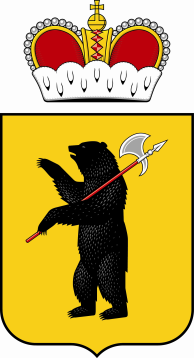 . Ярославль, ул. Максимова, д.17/27. E-mail: zakazchik@vvolga-yar.ru Тел./факс (4852) 30-57-39 КПП 760401001, ИНН 7604026974«15» ноября 2017г. 	                                             Заинтересованным лицамЗапрос в целях формированияпредставления о рыночных ценах  на оказание услуг по сопровождению справочных систем семейства «Консультант Плюс»В настоящее время ГАУ ЯО «Информационное агентство «Верхняя Волга» осуществляет анализ предложений поставщиков на оказание услуг по сопровождению справочных систем семейства «Консультант Плюс».В срок до «22» ноября 2017 г. просим представить предложения по цене договора на оказание услуг по сопровождению справочных систем семейства «Консультант Плюс», проект которого изложен в приложении № 2 к настоящему запросу.Порядок направления предложений – в простой письменной форме по почте и/или курьером и/или в форме скана указанного предложения на электронную почту Заказчика: zakazchik@vvolga-yar.ru (документ должен быть подписан уполномоченным лицом, скреплен печатью организации).Направление предложения от поставщика является подтверждением факта установления поставщиком цены договора в соответствии с условиями проекта договора, в том числе техническим характеристикам, установленным в приложении № 2 к настоящему запросу.Форма предоставления предложения по цене договора – в приложении №1 к настоящему запросу.Проект договора – в приложении № 2 к настоящему запросу.Директор ГАУ ЯО «Информационное агентство «Верхняя Волга»                                                                                           А.Л. ЛебедевПриложение № 1 к запросуФОРМАпредоставления стоимостиНА БЛАНКЕ ОРГАНИЗАЦИИ В ГАУ ЯО «Информационное агентство «Верхняя Волга»от:______________________________«___» ________2017г.В соответствии с условиями договора на оказание услуг по сопровождению справочных систем семейства «Консультант Плюс», проект которого изложен в приложении № 2 к запросу в целях формирования представления о рыночных ценах, ________ (название организации) предлагает общую стоимость, включающую в себя все расходы по выполнению договора, в том числе налоговые: ___________________(прописью) рублей:Расчет стоимости Договораот _______________  (название организации)_______________(должность)

_____________________/ФИОприложение № 2 к запросуПРОЕКТ ДОГОВОРАДОГОВОР  № _______г. Ярославль			 		                             	"___"________________20___г.Государственное автономное учреждение Ярославской области «Информационное агентство «Верхняя Волга», именуемое в дальнейшем «Заказчик», в лице _______________________, действующего на основании __________________, с одной стороны, и  ___________________________________________, именуемое в дальнейшем «Исполнитель», в лице ______________________________________________, действующего на основании __________________________, с другой стороны, далее совместно именуемые Стороны,  заключили настоящий Договор о нижеследующем:1. ОСНОВНЫЕ ПОНЯТИЯ1.1. Система КонсультантПлюс - совокупность многофункциональной программы для ЭВМ и набора текстовой информации (программное средство, информационный продукт вычислительной техники).1.2. Экземпляр Системы - копия Системы КонсультантПлюс на материальном носителе, позволяющая Заказчику получать необходимую информацию. Экземпляр Системы не позволяет изменять и передавать полученную информацию.1.3. Регистрация экземпляра Системы на компьютере Заказчика (далее - регистрация) - процедура адаптации, при которой запоминаются параметры конкретного компьютера Заказчика и генерируется цифровой код, после принятия которого экземпляр Системы становится работоспособным на данном компьютере.1.4. Перерегистрация экземпляра Системы – регистрация экземпляра Системы, перенесенного на новый компьютер Заказчика.1.5. Локальная вычислительная сеть - это вычислительная сеть, соединяющая 2 (две) или более ЭВМ (возможно, разного типа), расположенные в пределах 1 (одного) здания или нескольких соседних зданий.1.6. КЦ КонсультантПлюс - организация, на основании договора с которой Дистрибьютор осуществляет поставку экземпляров Систем КонсультантПлюс и оказание информационных услуг с использованием экземпляров Систем (услуг по сопровождению экземпляров Систем).1.7. Правомерный приобретатель экземпляра Системы (Заказчик) - физическое/юридическое лицо, приобретшее экземпляр Системы у официального Дистрибьютора (Представителя) Сети КонсультантПлюс, или физическое/юридическое лицо, получившее на законных основаниях от физического/юридического лица экземпляр Системы, ранее приобретенный у официального Дистрибьютора (Представителя) Сети КонсультантПлюс (от правомерного приобретателя экземпляра Системы).2. ПРЕДМЕТ ДОГОВОРА2.1. Заказчик поручает, а Исполнитель оказывает услуги по обновлению информации в информационно-справочной системе семейства «Консультант Плюс», установленной у Заказчика, определенные Техническим заданием (далее - Приложение №1 к настоящему Договору), установленные у Заказчика по адресу: г. Ярославль, ул. Максимова,17/27. Порядок оказания данных информационных услуг приведен в разделе 3 настоящего Договора. Заказчик обязуется оплачивать данные информационные услуги.2.2. Использование Заказчиком передаваемой информации.2.2.1. Заказчик имеет право без дополнительных письменных разрешений распространять любым способом (продавать, сдавать в прокат и т.д.) и предоставлять доступ третьим лицам к текстам правовых актов в печатном виде с обязательным указанием соответствующей Системы КонсультантПлюс как источника информации.2.2.2. Использование в печатном виде информации, самостоятельно являющейся объектом авторского права (комментарии, разъяснения экспертов по вопросам финансово-хозяйственной деятельности предприятия; аналитические статьи из печатных изданий и т.п.), возможно только после получения письменного согласия КЦ КонсультантПлюс. Под использованием информации в печатном виде в настоящем подпункте понимается ее воспроизведение на материальных носителях и последующее их распространение любым способом (продажа, прокат и т.д.), а также предоставление доступа к этим материальным носителям третьим лицам.2.3. Использование в электронном виде любой переданной информации возможно только после получения письменного согласия КЦ КонсультантПлюс. Под использованием информации в электронном виде в настоящем пункте понимается: копирование и последующее распространение третьим лицам информации на магнитных носителях, по телекоммуникационным сетям, посредством размещения в Интернете и другим способом, а также иное предоставление доступа к информации третьим лицам.3. ПОРЯДОК ОКАЗАНИЯ ИНФОРМАЦИОННЫХ УСЛУГ С ИСПОЛЬЗОВАНИЕМ ЭКЗЕМПЛЯРОВ СИСТЕМЫ3.1. Исполнитель приступает к выполнению обязанностей по настоящему Договору с момента представления Заказчиком документов, подтверждающих факт приобретения Заказчиком (передачи Заказчику) экземпляров Системы.3.2. Оказание информационных услуг с использованием экземпляров Системы (услуг по сопровождению экземпляров Систем) предусматривает:3.2.1. Обеспечение получения Заказчиком информации для экземпляров Системы, указанных в Приложении № 1 к настоящему Договору и установленных у Заказчика, актуализации набора текстовой информации в объеме, определяемом разработчиком Систем КонсультантПлюс, ежедневно. 3.2.2. Предоставление возможности получения Заказчиком консультаций по работе экземпляров Системы по телефону, в офисе Заказчика и/или Исполнителя.3.2.3. Обучение Заказчика (работников Заказчика) работе с экземплярами Системы с возможностью получения специального сертификата об обучении.3.2.4. Предоставление информационных материалов в соответствии с внутренним регламентом Исполнителя.3.2.5. Осуществление технической профилактики работоспособности экземпляров Системы и восстановление работоспособности экземпляров Системы в случае сбоев компьютерного оборудования после их устранения Заказчиком (тестирование, адаптация, переустановка).3.2.6. Предоставление другой информации, материалов и услуг, включенных в комплекс оказания информационных услуг с использованием экземпляра(ов) Системы, в соответствии с внутренним регламентом Исполнителя.3.3. Оказание Заказчику текущих информационных услуг с использованием экземпляра Системы осуществляется без выбора документов.3.4. Заказчик обязуется согласовать с Исполнителем точное время доставки информации, обеспечить готовность технических средств и беспрепятственный доступ к экземплярам Системы в оговоренное время в случае доставки информации специалистом Исполнителя. В случае невыполнения Заказчиком указанных условий доставки информации обязанности Исполнителя по оказанию информационных услуг с использованием экземпляров Системы считаются исполненными.3.5. По факту оказания услуг ежемесячно составляется акт об оказанных информационных услугах (далее – Акт), в котором указываются экземпляры Системы, с использованием которых оказывались информационные услуги, и стоимость оказанных информационных услуг за оплачиваемый период.3.6. Заказчик обязан подписать Акт передать его Исполнителю не позднее 20-го числа месяца, следующего за месяцем оказания услуг. При наличии претензий по оказанным Исполнителем услугам Заказчик уведомляет Исполнителя к тому же сроку в письменной форме. Если к указанному сроку Заказчик не передал Исполнителю подписанный Акт или не уведомил о сути претензий в письменной форме, то считается, что услуги оказаны Исполнителем надлежащим образом и в полном объеме. В этом случае Исполнитель имеет право подписать Акт в одностороннем порядке, что считается необходимым и достаточным для признания Сторонами Акта оформленным надлежащим образом.3.7. Акт об оказании информационных услуг за последний месяц оказания услуг по Договору Исполнитель предоставляет Заказчику не позднее 20 декабря 2018 года.4. ПОРЯДОК ИСПОЛЬЗОВАНИЯ ЭКЗЕМПЛЯРОВ СИСТЕМЫ4.1. Экземпляр Системы (сетевая версия экземпляра Системы) содержит программную защиту от несанкционированного копирования и работоспособен только после его регистрации Исполнителем.4.2. Заказчик вправе переносить экземпляр Системы (сетевую версию экземпляра Системы) на другой компьютер (локальную сеть). Перенос подразумевает удаление экземпляра Системы (сетевого экземпляра Системы) с прежнего компьютера (локальной сети). В этом случае Исполнитель обязан по требованию Заказчика перерегистрировать экземпляр Системы.4.3. Заказчик не вправе использовать 1 (один) экземпляр Системы на 2 (двух) и более компьютерах одновременно. Заказчик не вправе использовать сетевую версию экземпляра Системы на 2 (двух) и более локальных сетях одновременно и/или одновременно использовать на числе рабочих станций локальной сети большем, чем определено для данной Системы.4.4. Сетевая многопользовательская версия экземпляра Системы может использоваться не более чем на 50 (пятидесяти) рабочих станциях одновременно.4.5. Заказчик не вправе передать экземпляр(ы) Системы третьему лицу в собственность.4.6. Заказчик не вправе передавать экземпляр(ы) Системы третьему лицу во временное пользование (в том числе прокат, аренду).5. СТОИМОСТЬ ИНФОРМАЦИОННЫХ УСЛУГ. ПОРЯДОК РАСЧЕТОВ5.1.	Общая стоимость услуг Исполнителя, оказываемых по настоящему Договору, составляет ____________ (________________________) рублей ______ (________) копеек, в т.ч. НДС 18 % в размере ___________ (____________) рублей, в соответствии с Расчетом стоимости Договора (Приложение № 2 к настоящему Договору).5.2. Заказчик оплачивает стоимость информационных услуг с использованием экземпляра(ов) Системы (услуг по сопровождению экземпляра(ов) Системы) в текущем месяце до 20 (двадцатого) числа месяца оказания путем перечисления денежных средств на расчетный счет Исполнителя после подписания Сторонами акта об оказанных информационных услугах на основании предоставленных Исполнителем Заказчику платежных документов.5.3. Окончательный расчет по настоящему Договору производится не позднее 31 декабря 2018 года на основании предоставленных Исполнителем до 20 декабря 2018 года счета и Акта об оказании информационных услуг.  5.4. Датой оплаты считается дата поступления денежных средств на расчетный счет Исполнителя. Заказчик по запросу Исполнителя представляет копии платежных документов.5.5. Исполнитель выставляет Заказчику счета на оплату оказываемых услуг. Во всех случаях выставления Исполнителем счетов Заказчик ставит отметку об их получении на втором экземпляре счета Исполнителя.5.6. В случае превышения сумм, выплаченных Заказчиком в качестве предоплаты, над стоимостью оказанных услуг сумма этого превышения рассматривается Исполнителем как аванс Заказчика в счет будущих услуг, если иное не заявлено Заказчиком.5.7. Если Заказчик произвел платеж, сумма которого недостаточна для погашения денежного обязательства полностью, то в первую очередь погашается задолженность за наиболее ранний месяц. При оплате за конкретный месяц в первую очередь погашается задолженность за фактически оказанные услуги.5.8. При нарушении Заказчиком условий оплаты информационных услуг с использованием экземпляров Системы Исполнитель имеет право приостановить оказание данных услуг до момента устранения указанных нарушений, предварительно уведомив об этом Заказчика за 5 (пять) дней до даты приостановления оказания услуг.6. СРОК ДЕЙСТВИЯ ДОГОВОРА6.1. Настоящий Договор вступает в силу с 01 января 2018 г. и заканчивает свое действие 31 декабря 2018 г.6.2. Настоящий Договор может быть расторгнут исключительно по соглашению сторон или решению суда по основаниям, предусмотренным действующим законодательством.6.3. Обязательства по настоящему Договору возлагаются на Исполнителя только в течение срока его действия.7. ОТВЕТСТВЕННОСТЬ СТОРОН7.1. За неисполнение или ненадлежащее исполнение обязательств по настоящему Договору Исполнитель и Заказчик несут ответственность в соответствии с действующим законодательством Российской Федерации, а также условиями настоящего Договора.7.1.1. В случае просрочки исполнения Исполнителем обязательства, предусмотренного настоящим Договором, Заказчик вправе потребовать от Исполнителя уплату неустойки. Неустойка начисляется за каждый день просрочки исполнения обязательства, предусмотренного настоящим Договором, начиная со дня, следующего после дня истечения срока исполнения указанного обязательства. Размер неустойки составляет одну трехсотую ставки рефинансирования Центрального банка РФ, действующей на день уплаты неустойки, от стоимости неисполненного обязательства. Исполнитель освобождается от уплаты неустойки, если докажет, что просрочка исполнения указанного обязательства произошла вследствие непреодолимой силы или по вине Заказчика.7.1.2. Заказчик не несет ответственности в соответствии с Российским Законодательством за ненадлежащее исполнение обязательств по Договору, связанное с задержкой финансирования своей деятельности, если данная задержка длится до 01 февраля 2019 года. С 02 февраля 2019 года Исполнитель вправе потребовать от Заказчика уплату неустойки. Неустойка начисляется за каждый день просрочки, начиная со дня, следующего после дня истечения установленного срока оплаты по настоящему Договору (п. 5.2. настоящего Договора). Размер неустойки устанавливается в размере одной трёхсотой ставки рефинансирования Центрального Банка Российской Федерации, действующей на день уплаты неустойки.7.1.3. В случае если у Заказчика возникнут обоснованные претензии к экземплярам Системы в части качества включенной в них информации и/или некорректной работы программных средств, то Заказчик будет вправе потребовать выплаты штрафа и/или досрочного расторжения настоящего Договора путем направления Исполнителю претензии в письменном виде (далее – Претензия). Исполнитель обязуется в пятнадцатидневный срок со дня получения Претензии ответить на нее официальным письмом. В случае признания Претензии Заказчика обоснованной Исполнитель обязан в зависимости от требований Заказчика перечислить Заказчику штраф в размере, не превышающем полной стоимости соответствующих экземпляров Системы, выплаченной Заказчиком при поставке ему этих экземпляров Системы Исполнителем, и/или расторгнуть настоящий Договор.7.2. Исполнитель несет ответственность за качество и работоспособность экземпляра(ов) Системы(м), с использованием которой(ых) он оказывает услуги в соответствии с п. 3.2 настоящего Договора, только при условии, что данный(е) экземпляр(ы) Системы(м) отключен(ы) от возможности одновременной работы с экземпляром(ами) Системы, в отношении которой(ых) Заказчик отказался от информационных услуг. Отключение от возможности одновременной работы должно быть осуществлено не позднее шести месяцев с момента такого отказа. Исполнитель обязан произвести данное отключение по первому требованию Заказчика.7.3. Стороны ни при каких условиях не начисляют проценты, установленные ст. 317.1 Гражданского кодекса Российской Федерации.8. ОСОБЫЕ УСЛОВИЯ8.1. Заказчик имеет право отказаться от информационных услуг с использованием экземпляров Системы, оказываемых Исполнителем, до истечения срока действия настоящего Договора путем письменного уведомления Исполнителя за 30 (тридцать) дней до такого отказа. До окончания тридцатидневного срока с момента получения Исполнителем письменного уведомления Заказчика об отказе от информационных услуг права и обязанности Сторон по настоящему Договору остаются в неизменном виде.В случае отказа от информационных услуг с использованием экземпляров Системы Заказчик обязан полностью оплатить стоимость фактически оказанных Исполнителем услуг.8.2. Оказание информационных услуг с использованием экземпляра(ов) Системы (услуг по сопровождению экземпляра(ов) Системы), отмененное Заказчиком в соответствии с п. 8.1 настоящего Договора, может быть продолжено Исполнителем после оплаты Заказчиком стоимости возобновления оказания услуг по Прейскуранту Исполнителя.8.3. В случае отказа Заказчика от информационных услуг с использованием экземпляра Системы (услуг по сопровождению экземпляра (Системы), оказываемых Исполнителем в соответствии с п. 2.2 настоящего Договора, оказание Заказчику любых услуг с использованием данного экземпляра Системы, в том числе осуществление технической профилактики работоспособности экземпляра Системы, восстановление работоспособности экземпляра Системы, перенос экземпляра Системы (сетевой и флэш версии экземпляра Системы) на другой(ую) компьютер (локальную сеть или флэш-носитель) может быть осуществлено Исполнителем после оплаты Заказчиком стоимости возобновления оказания услуг по Прейскуранту Исполнителя.8.4. Условия настоящего Договора и дополнительных соглашений к нему являются конфиденциальными и не подлежат разглашению, за исключением случаев, когда иное предусмотрено законодательством Российской Федерации.8.5. Разработчик Систем вправе самостоятельно определять информационное содержание Систем в рамках их общей направленности.8.6. Во всех случаях указания каких-либо сроков по настоящему Договору под днями понимаются официальные рабочие дни, под месяцами - полные календарные месяцы.8.7. В случае если в силу технических особенностей определенной Системы какие-либо условия настоящего Договора выполнить невозможно, то эти условия и ответственность за невыполнение этих условий, если она предусмотрена, считаются недействующими в отношении экземпляров данной Системы.8.8. В случае если технические средства и программное обеспечение Заказчика не соответствуют требованиям к аппаратуре и программному обеспечению, устанавливаемым в течение действия настоящего Договора разработчиком Систем КонсультантПлюс, Исполнитель вправе приостановить оказание информационных услуг с использованием экземпляров Системы до момента устранения Заказчиком несоответствия требованиям, предварительно письменно уведомив об этом Заказчика за 10 (десять) дней до даты приостановления оказания услуг. 8.9. Исполнитель может оказывать информационные услуги с использованием экземпляров Системы по настоящему Договору с привлечением третьих лиц.8.11. Любое изменение списка экземпляров Системы, указанных в Приложении № 1 к настоящему Договору, оформляется дополнительным соглашением.8.12. Особенности использования, сопровождения и передачи третьим лицам некоторых экземпляров Системы могут определяться дополнительным соглашением к настоящему Договору.8.13. Споры, связанные с исполнением, изменением и расторжением Договора, не урегулированные Сторонами путем переговоров, разрешаются в соответствии с законодательством Российской Федерации.8.14. Стороны обязуются незамедлительно сообщать друг другу о любых изменениях данных, указанных в разделе "РЕКВИЗИТЫ СТОРОН" настоящего Договора.9. АНТИКОРРУПЦИОННАЯ ОГОВОРКА9.1. При исполнении своих обязательств по настоящему Договору, Стороны, их аффилированные лица, работники или посредники не выплачивают, не предлагают выплатить и не разрешают выплату каких-либо денежных средств или ценностей, прямо или косвенно, любым лицам, для оказания влияния на действия или решения этих лиц с целью получить какие-либо неправомерные преимущества.9.2. При исполнении своих обязательств по настоящему Договору, Стороны, их аффилированные лица, работники или посредники не осуществляют действия, квалифицируемые применимым для целей настоящего Договора законодательством, как дача или получение взятки, коммерческий подкуп, а также действия, нарушающие требования применимого законодательства и международных актов о противодействии легализации (отмыванию) доходов, полученных преступным путем.9.3. В случае возникновения у Стороны подозрений, что произошло или может произойти нарушение каких-либо положений настоящей Статьи, соответствующая Сторона обязуется уведомить об этом другую Сторону в письменной форме. После письменного уведомления, соответствующая Сторона имеет право приостановить исполнение обязательств по настоящему Договору до получения подтверждения, что нарушения не произошло или не произойдет. Это подтверждение должно быть направлено в течение десяти рабочих дней с даты получения письменного уведомления.9.4. В письменном уведомлении Сторона обязана сослаться на факты или предоставить материалы, достоверно подтверждающие или дающие основание предполагать, что произошло или может произойти нарушение каких-либо положений настоящей Статьи контрагентом, его аффилированными лицами, работниками или посредниками выражающееся в действиях, квалифицируемых применимым законодательством, как дача или получение взятки, коммерческий подкуп, а также в действиях, нарушающих требования применимого законодательства и международных актов о противодействии легализации доходов, полученных преступным путем.9.5. В случае нарушения одной Стороной обязательств воздерживаться от запрещенных в разделе 9 настоящего Договора действий и/или неполучения другой Стороной в установленный в разделе 9 настоящего Договора срок подтверждения, что нарушения не произошло или не произойдет, другая Сторона имеет право расторгнуть договор в одностороннем порядке полностью или в части, направив письменное уведомление о расторжении. Сторона, по чьей инициативе был расторгнут настоящий Договор в соответствии с положениями настоящей статьи, вправе требовать возмещения реального ущерба, возникшего в результате такого расторжения.ПРИЛОЖЕНИЯ:Приложение № 1 - Техническое задание.Приложение № 2 - Расчет стоимости ДоговораРЕКВИЗИТЫ СТОРОН:Приложение №1к договору №_____от "____"__________20__г.ТЕХНИЧЕСКОЕ ЗАДАНИЕПериод оказания услуг: 01.01.2018-31.12.2018г.Место оказания услуг: г. Ярославль, ул. Максимова,17/27.Условия оказания услуг:Предоставление заказчику документов, подтверждающих наличие у Исполнителя необходимых прав на использование технологий и иных результатов интеллектуальной деятельности (лицензионное соглашение, сертификат), подтверждающих, что специальное программное обеспечение, используемое Исполнителем для оказания услуг заказчику, полностью совместимо с имеющимися у заказчика экземплярами Систем КонсультантПлюс, а также с самостоятельно подготовленными на основании технологии КонсультантПлюс внутренними информационными ресурсами заказчика:отдельные документы и подборки, перечни документов и/или их фрагментов  «на контроле», комментарии, технологические взаимосвязи собственных документов заказчика с системами КонсультантПлюсналичие в СПС  Путеводителей – аналитических материалов следующих типов:с анализом судебной и административной практики;Пошаговые инструкции решения вопросов.наличие в документах подробных ссылок на связанные документы в формате гипертекстаналичие специальных карточек реквизитов, адаптированных для поиска конкретных типов информации (содержание специфических для этого типа информации реквизитов);возможность поиска по тексту и названию документа с формулированием запроса, как на естественном языке, так и с использованием различных логических условий и ограничений (поиск с учетом близости слов, поиск с одновременным использованием нескольких логических условий);возможность автоматического заказа и получения в реальном времени, посредством сети Интернет, текстов федеральных нормативно-правовых актов и судебных решений, упоминаемых в текстах других документов, в информационных банках, но отсутствующих в установленных у заказчика информационных банках (при условии их наличия в других информационных банках данного производителя, не вошедших в установленный у заказчика комплект);в системе находятся только прошедшие юридическую обработку документы;полноценное еженедельное  обновление (пополнение) информационных банков в офисе заказчика или полноценное ежедневное обновление (пополнение) информационных банков по средствам телекоммуникационной связи;оперативность обновления информационных банков от даты принятия документа до доставки информации пользователю;установка новой оболочки системы  и переустановка старой в случае изменения условий эксплуатации;информирование пользователей о новостях законодательства;информирование пользователей о новых продуктах и услугах компании;техническая профилактика;обучение эффективным методам работы с системой;консультирование по вопросам работы с системой;замена программных версий;Приложение №2к договору №_____от "____"__________20__г.Расчет стоимости ДоговораЧисло одновременных доступов (число ОД) - параметр, определяющий максимальное количество ЭВМ, с которых может быть осуществлен одновременный доступ к Системе и комплекту Систем. Число ОД комплекта Систем не может превышать число ОД Системы, по которой предоставлено наибольшее число ОД среди установленных в комплект Систем.ОД - одновременный доступОВК - онлайн версия ключ, В2 - Аббревиатура разработчика, указывающая на принадлежность дистрибутива к комплекту ОВК№наименование СПСверсия СПСкол-во, шт.СодержаниеСумма с НДС, руб. /                          в месяцСумма с НДС, руб. /                          в год1СПС Консультант Бизнес:ВерсияПРОФОД-51Российское законодательство (Версия Проф)1СПС Консультант Бизнес:ВерсияПРОФОД-51Федеральное законодательство: законы и подзаконные акты; правовые акты разъяснительного характера и правоприменительные акты общего значения, а также акты отраслевого значения, связанные с экономической и финансовой деятельностью организаций.
Содержит федеральное законодательство РФ:
нормативные акты РФ, регулирующие все виды хозяйственной деятельности; 
акты официального разъяснения действующих норм, регулирующих отдельные сферы деятельности; 
иные правовые акты общего характера и акты отраслевого значения; 
законы СССР и другие нормативные акты советского периода, представляющие интерес в настоящее время. 1СПС Консультант Бизнес:ВерсияПРОФОД-51Решения госорганов по спорным ситуациям1СПС Консультант Бизнес:ВерсияПРОФОД-51Информационный банк содержит документы госорганов по патентным, антимонопольным и прочим вопросам.
В банк включены следующие документы:
решения Палаты по патентным спорам (Роспатент) по спорам о товарных знаках, изобретениях, полезных моделях, промышленных образцах и др.; 
решения и предписания Федеральной антимонопольной службы России (ФАС) и региональных управлений ФАС (УФАС) по нарушениям законодательства в сфере размещения заказов в различных отраслях и рекламы; 
решения Федеральной налоговой службы России (ФНС) по жалобам и обращениям налогоплательщиков по вопросам госрегистрации юридических лиц и индивидуальных предпринимателей, доначисления и возмещения налогов, привлечения к налоговой ответственности; 
представления и предписания Счетной палаты РФ, а также ответы ведомств и организаций на них. 1СПС Консультант Бизнес:ВерсияПРОФОД-51Правовые позиции высших судов1СПС Консультант Бизнес:ВерсияПРОФОД-51Представлены правовые позиции трех судов: Конституционного суда РФ, Верховного суда РФ и Высшего арбитражного суда РФ (до 06.08.2014).
Позиции даны по статьям Гражданского кодекса РФ (в частности, по договорам) и Арбитражного процессуального кодекса РФ.
В каждой правовой позиции:
есть краткая аннотация, которая подтверждает вывод высшего суда; 
дан список применимых правовых норм; 
приведена подборка актов (или акт, если он один) высших судов; 
если есть расхождения в толковании нормы, то приводятся все точки зрения высших судов по вопросу; 
указана актуальность позиции на данный момент, если применимая норма изменилась. 
 Перейти к правовым позициям можно сразу из текстов кодексов и законов - по специальным ссылкам или по кнопке i на полях.
Также правовые позиции отображаются в результатах поиска.
Из позиций можно перейти к Путеводителям КонсультантПлюс и познакомиться с анализом практики арбитражных судов округов по вопросу (если данная позиция рассмотрена в Путеводителе)1СПС Консультант Бизнес:ВерсияПРОФОД-51Решения высших судов1СПС Консультант Бизнес:ВерсияПРОФОД-51Документы высших органов судебной власти (Верховного суда РФ, Конституционного суда РФ); документы, касающиеся деятельности судебной системы РФ.
Представлена информация о делах, рассмотренных Европейским судом по правам человека и Международным коммерческим арбитражным судом при Торгово-промышленной палате РФ.
 Есть материалы по вопросам деятельности судов и правоприменительной практике, охватывающей все виды судопроизводства: арбитражное, гражданское, уголовное, конституционное.1СПС Консультант Бизнес:ВерсияПРОФОД-51Суд по интеллектуальным правам1СПС Консультант Бизнес:ВерсияПРОФОД-51Содержит документы (решения, постановления, определения) Суда по интеллектуальным правам.
Это арбитражный суд первой и кассационной инстанций, рассматривает споры, связанные с защитой интеллектуальных прав на территории России.
В информационном банке представлены решения:
по патентным спорам; 
по спорам о товарных знаках; 
по спорам об авторских правах; 
по спорам о коммерческих обозначениях и фирменных наименованиях; 
другие. 1СПС Консультант Бизнес:ВерсияПРОФОД-51Судебная практика для бухгалтера1СПС Консультант Бизнес:ВерсияПРОФОД-51одержит:                                                                                                                                                                                                                                                                                                                  1. Решения высших судов (бухгалтер)
2. ФАС Волго-Вятского округа (бухгалтер)
3. ФАС Восточно-Сибирского округа(бухгалтер)
4. ФАС Дальневосточного округа(бухгалтер)
5. ФАС Западно-Сибирского округа(бухгалтер)
6. ФАС Московского округа (бухгалтер)
7. ФАС Поволжского округа(бухгалтер)
8. ФАС Северо-Западного округа(бухгалтер)
9. ФАС Северо-Кавказского округа(бухгалтер)
10. ФАС Уральского округа(бухгалтер)
11. ФАС Центрального округа(бухгалтер)           1СПС Консультант Бизнес:ВерсияПРОФОД-51Путеводитель по налогам,1СПС Консультант Бизнес:ВерсияПРОФОД-51Информация по налогам и страховым взносам, бухгалтерской и налоговой отчетности, по уплате, зачету и возврату налогов (пеней, штрафов), а также по спорным вопросам части первой НК РФ.
Пошаговые инструкции, практические примеры, образцы заполнения документов, спорные ситуации.
Практические пособия
Темы пособий: порядок исчисления и уплаты налогов (НДС, налог на прибыль, НДФЛ и др.) и страховых взносов, годовая бухгалтерская отчетность, налоговые проверки, взыскание недоимки, пеней, штрафов, зачет и возврат налогов (пеней, штрафов), специальные налоговые режимы.
Пособия содержат пошаговые инструкции, практические ситуации, числовые примеры с расчетом налога или взноса для каждой ситуации, информацию о порядке заполнения форм отчетности и образцы заполнения форм. Тексты содержат ссылки на правовые акты, письма профильных ведомств (Минфина России и др.), судебную практику.
Энциклопедии спорных ситуаций
Темы энциклопедий: спорные ситуации по налогам и взносам, по части первой Налогового кодекса РФ.
Энциклопедии спорных ситуаций содержат различные точки зрения (Минфина и налоговых органов, ведущих специалистов по налогам, позиции судов) и возможные варианты действий по спорным вопросам, возникающим на практике (см. все энциклопедии).
Даны ссылки на правовые акты, судебную практику, консультации, публикации прессы.1СПС Консультант Бизнес:ВерсияПРОФОД-51Путеводитель по кадровым вопросам1СПС Консультант Бизнес:ВерсияПРОФОД-51Пошаговые инструкции по вопросам взаимоотношений работодателя и работника: от приема на работу до увольнения.
Формы документов, образцы их заполнения с конкретными формулировками, практические примеры, рекомендации.
Рассмотрены темы:
• прием на работу;
• виды и режимы рабочего времени;
• дисциплинарные взыскания;
• командировки;
• отпуск;
• трудовые книжки;
• иностранные работники;
• другие вопросы.
По каждой теме:
• описание ситуации;практические примеры;
• рекомендации по спорным ситуациям;
• все необходимые формы документов и образцы их заполнения (с конкретными формулировками).
Все материалы имеют ссылки на нормативные акты, письма ведомств и судебную практику.1СПС Консультант Бизнес:ВерсияПРОФОД-51Путеводитель по сделкам,1СПС Консультант Бизнес:ВерсияПРОФОД-51Пошаговые инструкции по бухгалтерскому учету и налогообложению различных сделок.
Таблицы проводок, практические примеры, нюансы оформления, типовые формы договоров, общая правовая информация по сделкам.
Рассмотрены сделки:
• договоры (аренда недвижимости, комиссия, поставка, возмездное оказание услуг и др.);
• сделки, связанные с обеспечением и прекращением обязательств (поручительство, перевод долга, прощение долга, зачет и др.);
• операции по формированию уставного капитала, распределению чистой прибыли и др.
По каждой сделке:
• дана общая правовая информация;
• для каждой стороны сделки представлен перечень конкретных операций и приведен порядок отражения их в бухгалтерском учете;
• рассмотрен порядок налогообложения, в том числе разъяснены налоговые последствия, возникающие при определенных условиях договора;
• представлены таблицы бухгалтерских проводок;
• приведены практические примеры (ситуации из практики);
• даны типовые формы договоров.
Все тексты имеют ссылки на нормативные акты, письма ведомств и судебную практику.1СПС Консультант Бизнес:ВерсияПРОФОД-51Вопросы-ответы (Финансист),1СПС Консультант Бизнес:ВерсияПРОФОД-51Консультации сотрудников госорганов и независимых экспертов в форме "вопрос-ответ" по следующим темам:
• налогообложение и бухгалтерский учет;
• налогообложение и бухгалтерский учет для кредитных организаций, иностранных компаний, профессиональных участников рынка ценных бумаг;
• банковское законодательство; внешнеэкономическая деятельность (в т.ч. таможенное законодательство);
• вопросы законодательства о валютном регулировании и валютном контроле; законодательство о ценных бумагах;
• корпоративное, договорное право.
Многие консультации подготовлены специально для пользователей КонсультантПлюс - их нет в других источниках информации.
В консультациях представлены позиции ведомств, а также точки зрения независимых экспертов:
• официальные письма профильных ведомств (Минфина России, ФНС России, ФСС РФ, Минздравсоцразвития России, Роструда и др.), подготовленные в ответ на запросы налогоплательщиков;
• консультации специалистов ведомств, ведущих аудиторских и консалтинговых фирм, а также независимых экспертов;
• разъяснения экспертов КонсультантПлюс.
Тексты содержат ссылки на правовые акты и материалы судебной практики.1СПС Консультант Бизнес:ВерсияПРОФОД-51Бухгалтерская пресса и книги1СПС Консультант Бизнес:ВерсияПРОФОД-51Содержит:
типовые ситуации с ответами на популярные бухгалтерские, налоговые и кадровые вопросы; 
статьи ведущих бухгалтерских и финансово-экономических, кадровых, банковских, страховых изданий; 
книги по актуальным вопросам налогообложения и бухгалтерского учета, кадрового дела, банковской деятельности и др.; 
ответы на повседневные правовые вопросы в материалах электронного журнала "Азбука права". 1СПС Консультант Бизнес:ВерсияПРОФОД-51Путеводитель по договорной работе,1СПС Консультант Бизнес:ВерсияПРОФОД-51Рекомендации по составлению договоров: особенности условий для каждой стороны, примеры формулировок, возможные риски.
Рассмотрены наиболее распространенные договоры:
поставки; 
аренды; 
аренды транспортных средств; 
аренды зданий и сооружений; 
подряда; 
возмездного оказания услуг; 
поручения; комиссии; 
государственный и муниципальный контракт; 
агентирования; 
денежного займа; 
хранения. 
 По каждому договору даны:
рекомендации по заключению договора; 
риски каждой из сторон договора. 
 В рекомендациях подробно рассмотрены особенности согласования условий, даются советы, как избежать рисковых ситуаций, приводятся примеры формулировок условий.
В документах, посвященных рискам, подробно рассмотрены риски каждой стороны при заключении договора.
Приводится судебная практика, с помощью которой сторона сможет обосновать свою позицию при наступлении риска.
Все рекомендации и риски сформулированы с учетом положений законодательства и анализа судебной практики.
Тексты содержат ссылки на правовые акты и постановления судов.1СПС Консультант Бизнес:ВерсияПРОФОД-51Путеводитель по судебной практике (ГК РФ)1СПС Консультант Бизнес:ВерсияПРОФОД-51Анализ судебной практики по актуальным и сложным вопросам применения части второй Гражданского кодекса РФ.
Представлены позиции судов и выводы из судебной практики.
Содержит информацию о наиболее востребованных гражданско-правовых договорах:
• купли-продажи;
• поставки;
• аренды;
• подряда;
• возмездного оказания услуг;
• кредита
и других.
Информация представлена в удобном виде:
• каждый материал посвящен конкретной главе или параграфу ГК РФ;
• по статьям ГК РФ выделены основные проблемы применения норм;
• по каждой проблеме представлены выводы из судебной практики и все существующие позиции судов;
• выводы и позиции судов проиллюстрированы фрагментами судебных решений, по ссылкам можно перейти к полным текстам упоминаемых решений.
Информационный банк также содержит информацию о причинах возникновения той или иной проблемы применения норм ГК РФ.1СПС Консультант Бизнес:ВерсияПРОФОД-51Путеводитель по корпоративным процедурам,1СПС Консультант Бизнес:ВерсияПРОФОД-51Пошаговые рекомендации о порядке проведения корпоративных процедур АО и ООО и подготовки документов для них.
Нормативное регулирование, способы и сроки проведения процедуры, оформление документов и возможные последствия.
Рассмотрены темы:
• создание и реорганизация ООО, АО;
• выход участника из ООО;
• проведение годового общего собрания акционеров;
• выплата дивидендов в АО;
• порядок выкупа акций;
• порядок эмиссии, залога акций;
• избрание совета директоров;
• увеличение/уменьшение уставного капитала АО;
и другие процедуры.
По каждой процедуре представлены:
• таблица-схема: последовательность этапов и действий;
• нормативное регулирование;
• порядок действий, способы и сроки проведения процедуры, оформление документов;
• информация об ответственности и возможных последствиях;
• сложные и спорные вопросы.1СПС Консультант Бизнес:ВерсияПРОФОД-51Путеводитель по корпоративным спорам1СПС Консультант Бизнес:ВерсияПРОФОД-51Анализ судебной практики по вопросам применения норм корпоративного права (законы об ООО, АО и др.) - позиции и выводы судов, реквизиты решений.
Рассмотрены вопросы создания, реорганизации, ликвидации хозяйственных обществ, различные аспекты текущей деятельности организаций.
Рассмотрены темы:
• создание, реорганизация, ликвидация хозяйственных обществ;
• различные аспекты текущей деятельности организаций (формирование органов общества, дополнительный выпуск акций, крупные сделки и пр.);
• сделки с акциями (долями);
• административная ответственность эмитентов, регистраторов и пр.;
• антимонопольное регулирование.
Информация представлена в удобном виде:
• выделены правовые проблемы, возникающие на различных этапах деятельности общества;
• показаны нормы корпоративного законодательства, применимые при разрешении каждой проблемы;
• по каждой проблеме представлены выводы из судебной практики и все существующие позиции судов;
• выводы и позиции судов проиллюстрированы фрагментами судебных решений, к полным текстам которых можно перейти по ссылкам.
Информационный банк содержит также дополнительную информацию о причинах возникновения проблем применения норм корпоративного законодательства, примеры их возникновения.1СПС Консультант Бизнес:ВерсияПРОФОД-51Путеводитель по трудовым спорам1СПС Консультант Бизнес:ВерсияПРОФОД-51Анализ судебной практики по спорам, возникающим при увольнении работников по различным основаниям.
Приведены позиции судов разных регионов, точки зрения экспертов в области трудового права.
Рассмотрены спорные ситуации при увольнении работников по различным основаниям:
• в связи с сокращением численности или штата;
• в связи с появлением на работе в состоянии алкогольного, наркотического или иного токсического опьянения;
• за прогул;
• по результатам испытания;
• в связи с неоднократным неисполнением работником трудовых обязанностей
и другие.
По каждой ситуации представлены:
• описание спора, с указанием важных обстоятельств, влияющих на исход судебного разбирательства;
• краткий анализ судебной практики, позиций судов;
• аннотации судебных решений (требования работника, обстоятельства дела, вывод суда и его обоснование) и/или консультаций экспертов;
• ссылки на полные тексты судебных решений и консультаций экспертов.
Отдельный раздел Путеводителя посвящен последствиям для работодателя в зависимости от решения суда.1СПС Консультант Бизнес:ВерсияПРОФОД-51Путеводитель по госуслугам для юридических лиц,1СПС Консультант Бизнес:ВерсияПРОФОД-51Пошаговый порядок получения разрешений, лицензий и аккредитаций, а также подачи в госорганы уведомительных документов, предусмотренных федеральным законодательством.
Рассмотрены темы:
• получение выписки из ЕГРЮЛ и ЕГРИП;
• получение лицензий для медицинской, образовательной, частной охранной деятельности;
• получение лицензии для перевозок пассажиров автотранспортом;
• регистрация ККТ;
• регистрация СМИ;
• подача уведомления о намерении осуществлять обработку персональных данных;
• представление декларации пожарной безопасности;
и другие.
По каждой теме представлены:
• нормативное регулирование;
• списки необходимых документов, порядок их оформления, ответственность;
• дополнительные требования, предъявляемые госорганами к комплекту подаваемых документов;
• порядок действий до и после получения лицензий и разрешений (например, переоформление или продление лицензии, получение дубликата);
• информация о возможных основаниях отказа в выдаче документа и действиях организации в этом случае;
• спорные вопросы на основе выводов из судебной практики и рекомендации экспертов КонсультантПлюс.1СПС Консультант Бизнес:ВерсияПРОФОД-51Путеводитель по контрактной системе в сфере закупок1СПС Консультант Бизнес:ВерсияПРОФОД-51Пошаговые рекомендации о процедурах проведения закупок по правилам Федерального закона N 44-ФЗ.
Разъяснения по всем этапам, образцы документов, практические примеры и другая полезная информация по вопросам закупок.
Рассмотрены темы:
проведение электронного аукциона; 
проведение открытого конкурса; 
проведение запроса котировок; 
закупка у единственного поставщика (подрядчика, исполнителя); 
подготовка техзадания; 
формирование и обоснование начальной (максимальной) цены контракта; 
и другие.
По каждому этапу выделены обязательные действия, условия их проведения и сроки, дан список необходимых документов.
Приведена подробная информация о содержании документов, которые требуется составить: форма, обязательные сведения, кем составляется и подписывается, сроки подписания.
Есть примеры и ссылки на образцы документов.1СПС Консультант Бизнес:ВерсияПРОФОД-51Путеводитель по спорам в сфере закупок1СПС Консультант Бизнес:ВерсияПРОФОД-51Анализ практики госорганов и судов по решению спорных вопросов в сфере закупок (законы N 44-ФЗ и N 223-ФЗ).
По каждому спорному вопросу - подборка позиций арбитражных судов и госорганов (ФАС России, Минэкономразвития России).
В частности, рассмотрены спорные вопросы по таким темам, как:
• объединение товаров, работ, услуг в одном лоте;
• включение третейской оговорки в проект контракта;
• указание конкретных характеристик товара, работ, услуг;
• выявление недостоверных сведений в заявке.
Документы госорганов и судебные акты представлены в виде компактных аннотаций и цитат с обстоятельствами дела и выводами, что позволяет быстро понять суть вопроса.
При появлении новой практики и разъяснений они оперативно включаются в Путеводитель.1СПС Консультант Бизнес:ВерсияПРОФОД-51Постатейные комментарии и книги1СПС Консультант Бизнес:ВерсияПРОФОД-51Информационный банк включает:
• постатейные комментарии к законам и кодексам;
• монографии, книги и учебники по актуальным вопросам законодательства;
Многие авторы являются непосредственными разработчиками нормативных актов отечественного законодательства.
Часть комментариев и статей подготовлена специально для пользователей системы КонсультантПлюс и не содержится в других источниках информации.
В банк включены книги, выпущенные ведущими издательствами юридической литературы, такими как "Статут", "Юрайт", "Волтерс Клувер", "Юстицинформ", "Норма", "Городец" и ряд других, а также материалы юридической прессы.1СПС Консультант Бизнес:ВерсияПРОФОД-51Юридическая пресса1СПС Консультант Бизнес:ВерсияПРОФОД-51Информационный банк содержит:
статьи из более чем 80 специализированных журналов и газет на актуальные темы законодательства и права; 
консультации в форме "вопрос-ответ" по сложным и спорным юридическим вопросам, которые часто возникают в деятельности юристов, не имеют однозначного или очевидного решения; 
ответы на повседневные правовые вопросы в материалах электронного журнала "Азбука права". 
 Каждый материал содержит ссылки на все правовые акты, упомянутые автором в тексте.
Консультации "Вопросы-ответы для юриста" готовят ведущие специалисты-практики консалтинговых компаний и эксперты компании "КонсультантПлюс".
В каждой консультации помимо четкого лаконичного ответа дается его подробное обоснование со ссылками на нормативные акты и судебную практику.2СС КонсультантПлюс: Консультации для бюджетных организацийОД-21Путеводитель по бюджетному учету и налогам2СС КонсультантПлюс: Консультации для бюджетных организацийОД-21Пошаговые инструкции по бюджетной отчетности бюджетополучателей, бухгалтерской отчетности бюджетных и автономных учреждений, бюджетному учету казенных учреждений и органов власти, бухгалтерскому учету бюджетных и автономных учреждений, НДФЛ, страховым взносам на обязательное социальное страхование.
Путеводитель содержит практические пособия по каждой теме с рекомендациями, таблицами проводок, примерами, образцами заполнения документов.
Содержит практические пособия:
• по бюджетной отчетности бюджетополучателей;
• по бухгалтерской отчетности бюджетных и автономных учреждений;
• по бюджетному учету для казенных учреждений и органов власти;
• по бухгалтерскому учету для бюджетных и автономных учреждений;
• по НДФЛ; по страховым взносам на обязательное социальное страхование;
• по размещению госзаказа (до 2014 г.);
• по бюджетному учету (до 2011 г.).
Практическое пособие по бюджетной отчетности бюджетополучателей
В пособии разъяснен порядок составления всех форм бюджетной отчетности учреждениями, наделенными бюджетными полномочиями получателей бюджетных средств (ПБС), администраторов доходов бюджета (источников финансирования дефицита бюджета), а также бюджетными и автономными учреждениями в части ведения операций по бюджетным инвестициям и (или) исполнения бюджетных обязательств от имени публично-правового образования.
Даны пошаговые инструкции, приведены образцы заполнения форм на конкретных числовых примерах.
Разработано на основе требований Приказа Минфина России от 28.12.2010 № 191н.
Практическое пособие по бухгалтерской отчетности бюджетных и автономных учреждений
Пособие поможет подготовить бухгалтерскую отчетность государственным (муниципальным) бюджетным и государственным (муниципальным) автономным учреждениям, в отношении которых органами государственной власти и органами местного самоуправления принято решение о предоставлении им субсидий из соответствующего бюджета бюджетной системы РФ.
В пособии содержатся пошаговые инструкции, приведены образцы заполнения форм на конкретных числовых примерах.
Разработано с учетом правил, установленных Приказом Минфина России от 25.03.2011 № 33н.
Практическое пособие по бюджетному учету для казенных учреждений и органов власти
Рассмотрен порядок отражения получателями бюджетных средств различных операций по соответствующим счетам бюджетного учета:
• учет основных средств;
• учет нематериальных активов;
• учет расчетов и др.
В каждом разделе пособия дано подробное нормативное обоснование, таблицы типовых бухгалтерских проводок, ситуации из практики.
Практическое пособие по бухгалтерскому учету для бюджетных и автономных учреждений
Рассмотрен порядок отражения бюджетными и автономными учреждениями различных операций по всем счетам бухгалтерского учета:
• бухгалтерский учет финансовых и нефинансовых активов (в том числе основных средств, нематериальных активов, готовой продукции);
• учет расчетов по принятым обязательствам;
• учет на забалансовых счетах и др.
Обращено внимание на учет особо ценного имущества, учет субсидий на выполнение государственного задания, на санкционирование расходов и учет финансовых результатов.
Практическое пособие по НДФЛ
Содержит рекомендации по расчету и уплате НДФЛ государственными (муниципальными) учреждениями.
Приведены пошаговые инструкции, практические примеры, таблицы бухгалтерских проводок, образцы заполнения документов (форм отчетности и др.).
Практическое пособие по страховым взносам на обязательное социальное страхование
Содержит рекомендации по расчету и уплате страховых взносов на обязательное социальное страхование государственными (муниципальными) учреждениями.
Приведены пошаговые инструкции, практические примеры, таблицы бухгалтерских проводок, образцы заполнения документов (форм отчетности и др.).
 Практическое пособие по размещению госзаказа (до 2014 года)
Содержит информацию о способах размещения заказов на поставку товаров (работ, услуг) для государственных (муниципальных) нужд и нужд бюджетных учреждений до вступления в силу Федерального закона от 05.04.2013 N 44-ФЗ.
В пособии рассмотрены:
• особенности каждого способа;
• этапы проведения;
• сроки проведения.
Дается информация об ответственности за нарушения в этой сфере.
Проанализирована сложившаяся судебная практика по спорным ситуациям для каждого из способов размещения заказов.
Практическое пособие по бюджетному учету (до 2011 года)
Содержит информацию о порядке отражения в бюджетном учете всех финансово-хозяйственных операций до введения Единого плана счетов бухгалтерского учета, утвержденного Приказом Минфина России N 157н.2СС КонсультантПлюс: Консультации для бюджетных организацийОД-21Вопросы-ответы (бюджетные организации),2СС КонсультантПлюс: Консультации для бюджетных организацийОД-21Подборка консультаций в форме "вопрос-ответ" по налогообложению, КБК и КОСГУ, кадровым вопросам для бюджетных организаций, а также по размещению заказов на поставку товаров (работ, услуг) для государственных нужд.
Источник информации: официальные письма Минфина РФ, ФНС РФ, Минэкономразвития РФ, Роструда и других ведомств, подготовленные в ответ на запросы налогоплательщиков; консультации специалистов профильных ведомств, независимых экспертов. Многие консультации подготовлены специально для пользователей КонсультантПлюс - их нет в других источниках информации.2СС КонсультантПлюс: Консультации для бюджетных организацийОД-21Пресса и книги (бюджетные организации2СС КонсультантПлюс: Консультации для бюджетных организацийОД-21Содержит:
типовые ситуации с ответами на популярные вопросы из практики бухгалтера и кадровика бюджетных организаций; 
публикации бухгалтерских изданий по бюджетной тематике; 
книги по вопросам бюджетного учета, налогообложения, кадровым вопросам; 
ответы на повседневные правовые вопросы в материалах электронного журнала "Азбука права". 2СС КонсультантПлюс: Консультации для бюджетных организацийОД-21Корреспонденция счетов (бюджетные организации)2СС КонсультантПлюс: Консультации для бюджетных организацийОД-21Информационный банк включает схемы корреспонденции счетов по финансово-хозяйственным операциям бюджетных учреждений и информацию о возникающих по ним налоговых последствиях.
Рассмотрены разные виды операций, возможные в деятельности бюджетного учреждения (осуществляемые как в рамках бюджетной деятельности, так и рамках деятельности, приносящей доход):
• приобретение активов, работ, услуг;
• расчеты с работниками учреждений по заработной плате, пособиям, отпускам;
• расчеты с бюджетом по налогам и страховым взносам;
• реализация продукции, работ, услуг в рамках приносящей доход деятельности и др.
Каждая схема содержит подробное описание конкретной операции, нормативное обоснование бюджетного учета и налогообложения, таблицу проводок, в которой также указаны первичные учетные документы, на основании которых произведены соответствующие бухгалтерские записи.
Для удобства работы с информацией в текстах каждого материала выделены разделы "Бюджетный учет", "Налог на добавленную стоимость (НДС)", "Налог на прибыль организаций" и др.
Практически все схемы подготовлены специально для пользователей КонсультантПлюс - их нет в других источниках информации.3СС КонсультантСудебнаяПрактика: Суды общей юрисдикцииОД-21Решения судов общей юрисдикции разных субъектов РФ, включая Москву и Санкт-Петербург.
Тематика документов:
• трудовые споры;
• дела о защите прав потребителей;
• дела о защите интеллектуальной собственности;
• земельные, жилищные, имущественные споры;
• налоговые, страховые, банковские споры;
• дела об административных правонарушениях в финансовой, экономической и природоохранной сферах, о нарушении ПДД;
• дела об оспаривании индивидуальных и нормативных правовых актов.4СПС КонсультантПлюс:Ярославский выпускОД-51Содержит нормативные правовые акты и иные документы органов государственной власти Ярославской области Российской Федерации, территориальных органов федеральных органов исполнительной власти и органов местного самоуправления. Документы предоставляются на основе прямых договоров об информационном обмене и сотрудничестве с региональными представительствами компании "Консультант Плюс". В информационном банке представлены документы:
~ о региональных и местных налогах, 
~ о налоговых льготах, 
~ о субсидиях, бюджетных кредитах и гарантиях, предоставляемых юридическим и физическим лицам, 
~ о поддержке предпринимательской и инвестиционной деятельности, 
~ о земле, 
~ о приватизации государственной собственности субъекта РФ. 5СПС КонсультантМаксимальный смарт-комплектВ2 ОВК2СПС Консультант Бизнес: Версия Проф5СПС КонсультантМаксимальный смарт-комплектВ2 ОВК2СС КонсультантАрбитраж: Арбитражные суды всех округов5СПС КонсультантМаксимальный смарт-комплектВ2 ОВК2Информационный комплекс, объединяющий информационные банки судебных актов всех 10 арбитражных судов округов РФ.
Полностью включает документы всех информационных банков "Арбитражный суд округа" и "Налоговые споры".
Арбитражный суд округа
Судебные акты арбитражного суда определенного округа РФ.
Представлены информационные банки по всем 10 округам РФ:
Северо-Западный округ; 
Уральский округ; 
Восточно-Сибирский округ; 
Московский округ; 
Западно-Сибирский округ; 
Поволжский округ; 
Волго-Вятский округ; 
Дальневосточный округ; 
Центральный округ; 
Северо-Кавказский округ. 
 В информационный банк включены судебные акты арбитражного суда соответствующего судебного округа.
Материалы банка "Арбитражный суд округа" позволяют оценить вероятность положительного или отрицательного результата обжалования в арбитражном суде судебных актов, вынесенных арбитражными судами первой и апелляционной инстанций, входящих в соответствующий округ.
Возможности поиска
Карточка поиска судебных решений арбитражных судов содержит два уникальных поля для поиска: "Суд первой инстанции" и "Надзор".
Можно выбрать дела, первоначально рассмотренные в суде определенного субъекта РФ, и проводить поиск дел по результатам их пересмотра в порядке надзора в Высшем арбитражном суде РФ.5СПС КонсультантМаксимальный смарт-комплектВ2 ОВК2СС КонсультантСудебнаяПрактика: Суды общей юрисдикции5СПС КонсультантМаксимальный смарт-комплектВ2 ОВК2СС КонсультантАрбитраж: Все апелляционные суды5СПС КонсультантМаксимальный смарт-комплектВ2 ОВК2Объединяет информационные банки с судебными актами всех арбитражных апелляционных судов (постановления 9-го и 10-го апелляционных судов входят в банк "Суды Москвы и области").
Информационный банк "1 апелляционный суд"
Материалы первого арбитражного апелляционного суда, осуществляющего проверку судебных актов, принятых арбитражными судами Владимирской области, Республики Марий Эл, Республики Мордовия, Нижегородской области, Чувашской Республики - Чувашии, действующими в Волго-Вятском судебном округе.
Информационный банк "2 апелляционный суд"
Материалы второго арбитражного апелляционного суда, осуществляющего проверку судебных актов, принятых арбитражными судами Ивановской, Кировской, Костромской, Ярославской областей и Республики Коми, действующими в Волго-Вятском судебном округе.
 Информационный банк "3 апелляционный суд"
Материалы третьего арбитражного апелляционного суда, осуществляющего проверку судебных актов, принятых арбитражными судами Красноярского края, Республики Тыва, Республики Хакасия, действующими в Восточно-Сибирском судебном округе.
Информационный банк "4 апелляционный суд"
Материалы четвертого арбитражного апелляционного суда, осуществляющего проверку судебных актов, принятых арбитражными судами Забайкальского края, Иркутской области, республик Бурятия и Саха (Якутия).
Информационный банк "5 апелляционный суд"
Материалы пятого арбитражного апелляционного суда, расположенного в г. Владивостоке и осуществляющего проверку судебных актов, принятых арбитражными судами Камчатского края, Приморского края, Сахалинской области, действующими в Дальневосточном судебном округе.
Информационный банк "6 апелляционный суд"
Материалы шестого арбитражного апелляционного суда, осуществляющего проверку судебных актов, принятых арбитражными судами Амурской и Магаданской областей, Хабаровского края, Чукотского автономного округа, Еврейской автономной области.
Информационный банк "7 апелляционный суд"
Материалы седьмого арбитражного апелляционного суда, осуществляющего проверку судебных актов, принятых арбитражными судами Республики Алтай, Алтайского края, Кемеровской, Новосибирской и Томской областей, действующими в Западно-Сибирском судебном округе.
Информационный банк "8 апелляционный суд"
Материалы восьмого арбитражного апелляционного суда, осуществляющего проверку судебных актов, принятых арбитражными судами Омской и Тюменской областей, Ханты-Мансийского - Югры и Ямало-Ненецкого автономных округов.
Информационный банк "Суды Москвы и области" (материалы 9 и 10 апелляционных судов)
Материалы девятого и десятого апелляционных судов, осуществляющих проверку судебных актов, принятых арбитражными судами города Москвы и Московской области, действующими в Московском судебном округе. Содержит судебные акты по налоговым, корпоративным и имущественным спорам, по делам о несостоятельности (банкротстве), признании права собственности, по спорам, связанным с исполнением обязательств, и другим актуальным вопросам.
Информационный банк "11 апелляционный суд"
Материалы одиннадцатого арбитражного апелляционного суда, осуществляющего проверку судебных актов, принятых арбитражными судами Пензенской, Самарской, Ульяновской областей и Республики Татарстан.
Информационный банк "12 апелляционный суд"
Материалы двенадцатого арбитражного апелляционного суда, осуществляющего проверку судебных актов, принятых арбитражными судами Астраханской, Волгоградской и Саратовской областей.
Информационный банк "13 апелляционный суд"
Материалы тринадцатого арбитражного апелляционного суда, осуществляющего проверку судебных актов, принятых арбитражными судами Калининградской области, Республики Карелия, Мурманской области, города Санкт-Петербурга и Ленинградской области.
Информационный банк "14 апелляционный суд"
Материалы четырнадцатого арбитражного апелляционного суда, осуществляющего проверку судебных актов, которые приняты арбитражными судами Архангельской, Вологодской, Новгородской, Псковской, Тверской областей, действующими в Северо-Западном судебном округе.
Информационный банк "15 апелляционный суд"
Материалы пятнадцатого арбитражного апелляционного суда, осуществляющего проверку судебных актов, принятых арбитражными судами Краснодарского края, Республики Адыгея (Адыгея), Ростовской области.
Информационный банк "16 апелляционный суд"
Материалы шестнадцатого арбитражного апелляционного суда, осуществляющего проверку судебных актов, принятых арбитражными судами республик Кабардино-Балкарской, Карачаево-Черкесской, Дагестан, Ингушетия, Калмыкия, Северная Осетия - Алания, Ставропольского края и Чеченской Республики.
Информационный банк "17 апелляционный суд"
Материалы семнадцатого арбитражного апелляционного суда, осуществляющего проверку судебных актов, принятых арбитражными судами Пермского края, Свердловской области, Удмуртской Республики.
Информационный банк "18 апелляционный суд"
Материалы восемнадцатого арбитражного апелляционного суда, осуществляющего проверку судебных актов, принятых арбитражными судами Республики Башкортостан, Курганской, Оренбургской и Челябинской областей, действующими в Уральском судебном округе.
Информационный банк "19 апелляционный суд"
Материалы девятнадцатого арбитражного апелляционного суда, осуществляющего проверку судебных актов, принятых арбитражными судами Белгородской, Воронежской, Курской, Липецкой, Орловской и Тамбовской областей, действующими в Центральном судебном округе.
 Информационный банк "20 апелляционный суд"
Материалы двадцатого арбитражного апелляционного суда, осуществляющего проверку судебных актов, принятых арбитражными судами Брянской, Калужской, Рязанской, Смоленской и Тульской областей.
Информационный банк "21 апелляционный суд"
Материалы двадцать первого арбитражного апелляционного суда, осуществляющего проверку судебных актов, принятых арбитражными судами Республики Крым и города Севастополя.
Документы информационного банка "Все апелляционные суды" позволяют оценить вероятность положительного или отрицательного результата обжалования в ААС судебных актов, вынесенных арбитражными судами первой инстанции.
Возможности поиска
Карточка поиска информационного банка "Все апелляционные суды" содержит два поля, которые используются только для поиска актов ААС: "Суд первой инстанции" и "Пересмотр".
С помощью первого поля можно выбрать дела, которые первоначально были рассмотрены в суде определенного субъекта РФ.
Поле "Пересмотр" позволяет искать дела по результатам их пересмотра в кассационном порядке в арбитражном суде определенного округа РФ.5СПС КонсультантМаксимальный смарт-комплектВ2 ОВК2СС Деловые бумаги5СПС КонсультантМаксимальный смарт-комплектВ2 ОВК2Необходимые для делопроизводства типовые формы: договоры, акты, заявления, инструкции, а также образцы их заполнения.
Часть официально утвержденных форм доступна в форматах MS-Word и MS-Excel, что обеспечивает простоту и удобство их использования.
Возможности поиска
При поиске документов в банке "Деловые бумаги" полезно использовать следующие поля Карточки поиска:
• "Вид документа";
• "Тематика".
Использование первого поля позволяет выделить определенный тип документа, например договор.
Благодаря значениям второго поля можно отделить документы определенной тематики и тем самым сузить область поиска в ситуации, когда требуется специфический документ.5СПС КонсультантМаксимальный смарт-комплектВ2 ОВК2СС КонсультантБухгалтер: Корреспонденция счетов5СПС КонсультантМаксимальный смарт-комплектВ2 ОВК2Схемы бухгалтерских проводок, в которых рассмотрен порядок бухгалтерского учета отдельных операций и возможные налоговые последствия.
Для организаций, ведущих учет по общему плану счетов.
Каждая схема включает описание финансово-хозяйственной ситуации, подробное нормативное обоснование ее решения, разъяснения налоговых последствий, таблицу записей по счетам бухгалтерского учета (таблицу проводок).
По ссылкам из текста обоснования и таблицы бухгалтерских проводок можно перейти в тексты нормативных документов, а также в формы первичных учетных документов, указанных в схеме.
Практически все схемы подготовлены специально для пользователей КонсультантПлюс - их нет в других источниках информации.5СПС КонсультантМаксимальный смарт-комплектВ2 ОВК2СС КонсультантПлюс: Проекты правовых актов5СПС КонсультантМаксимальный смарт-комплектВ2 ОВК2Законопроекты,5СПС КонсультантМаксимальный смарт-комплектВ2 ОВК2Тексты законопроектов в различных чтениях, сопроводительные материалы к ним, организационные документы Федерального собрания РФ.
С помощью банка можно оперативно знакомиться с текстами законопроектов, прогнозировать возможные изменения действующего законодательства и заранее подготовиться к ним.
Для каждого законопроекта готовится паспорт законопроекта.
Именно в паспорте законопроекта отражена вся значимая информация о ходе рассмотрения данного законопроекта.
Возможности поиска 
Карточка поиска информационного банка содержит уникальные поля "Кем подготовлен", "Стадия рассмотрения проекта".
Используя первое поле, можно найти законопроекты, внесенные определенным субъектом законодательной инициативы (Президентом РФ, Правительством РФ, депутатом Государственной Думы и т.д.).
Второе поле используется для поиска законопроектов, находящихся на определенной стадии рассмотрения.5СПС КонсультантМаксимальный смарт-комплектВ2 ОВК2Проекты нормативных правовых актов5СПС КонсультантМаксимальный смарт-комплектВ2 ОВК2Информационный банк содержит проекты подзаконных нормативных актов:
постановлений Правительства РФ; 
указаний и др. документов Банка России; 
приказов министерств и ведомств (Минфина, Минэкономразвития, Минтруда, Роспотребнадзора и др.). 
 Доступ к этим документам позволит своевременно узнать о готовящихся изменениях законодательства и проследить за всеми этапами их согласования.
Узнавать о новых наиболее интересных проектах нормативных правовых актов в системе можно из специальных обзоров "Проекты НПА. Новое в российском законодательстве".5СПС КонсультантМаксимальный смарт-комплектВ2 ОВК2СС КонсультантСудебнаяПрактика: Суды Москвы и области5СПС КонсультантМаксимальный смарт-комплектВ2 ОВК2Информационный банк включает:
• судебные акты первой и апелляционной инстанций арбитражных судов Московского региона;
• судебные акты Московского городского суда и Московского областного суда. 
Практика судов представлена судебными актами:
• по трудовым, налоговым, корпоративным, имущественным, жилищным, земельным спорам с участием граждан;
• по спорам банков с неплательщиками кредитов;
• по делам о защите прав потребителей и интеллектуальной собственности;
• об обжаловании действий должностных лиц;
• о возмещении вреда.5СПС КонсультантМаксимальный смарт-комплектВ2 ОВК2СС КонсультантПлюс: Консультации для бюджетных организаций5СПС КонсультантМаксимальный смарт-комплектВ2 ОВК2СПС КонсультантПлюс: Эксперт-приложение5СПС КонсультантМаксимальный смарт-комплектВ2 ОВК2Содержит документы правоприменительного, нормативно-технического, разъяснительного и организационного характера всех федеральных органов власти, касающиеся отдельных отраслей экономики, конкретных территорий и организаций.
Все акты Президента РФ, Правительства РФ, Федерального Собрания РФ, Конституционного Суда РФ, не вошедшие в информационный банк "Российское законодательство (Версия Проф)".
Информационный банк "Эксперт-приложение" не пересекается по своему наполнению с информационным банком "Российское законодательство (Версия Проф)".
Эти два информационных банка составляют крупнейший информационно-правовой комплекс "Эксперт".
В нем представлены документы, касающиеся всех сфер экономики и общественной жизни, в том числе регулирующие деятельность отдельных регионов, отраслей, ведомств, предприятий.5СПС КонсультантМаксимальный смарт-комплектВ2 ОВК2Отраслевые технические нормы5СПС КонсультантМаксимальный смарт-комплектВ2 ОВК2Содержит государственные стандарты и другие нормативно-технические документы.
В банк включены стандарты технического регулирования в основных отраслях экономики:
• пищевая промышленность, легкая промышленность, комбикормовая и микробиологическая промышленность;
• растениеводство и животноводство; машиностроение;
• ТЭК;
• медицина и фармацевтика;
• метрология, сертификация и стандартизация, а также техносферная безопасность;
• транспорт и связь; электроника и электротехника;
• металлургия;
• охрана труда.5СПС КонсультантМаксимальный смарт-комплектВ2 ОВК2СПС КонсультантПлюс:Ярославский выпуск5СПС КонсультантМаксимальный смарт-комплектВ2 ОВК2СПС КонсультантПлюс: Международное право5СПС КонсультантМаксимальный смарт-комплектВ2 ОВК2Документы, регулирующие отношения России со странами дальнего и ближнего зарубежья, в том числе СНГ, документы международных организаций.
Представлено международное публичное и частное право, акты международных судов.
Содержит:
• многосторонние и двусторонние международные договоры РФ;
• наиболее важные международные договоры, участником которых Российская Федерация не является;
• документы международных организаций (в том числе решения, принятые в рамках СНГ, Союзного государства Российской Федерации и Республики Беларусь, ЕврАзЭС и др.);
• постановления и решения Европейского суда по правам человека, а также акты иных международных судов;
• статусы международных договоров.
Оперативно отслеживается информация о вступлении документов в силу и о прекращении их действия.
Возможности поиска
Карточка поиска банка "Международное право" содержит несколько уникальных полей:
• поле "Предметный классификатор", словарь которого основан на специальном тематическом классификаторе, учитывающем специфику документов банка "Международное право";
• поле "Договаривающиеся стороны", в котором можно задать названия сторон международных договоров;
• поле "Тип документа", с помощью которого можно, во-первых, отделить документы, принятые в рамках СНГ, от прочих документов, а во-вторых, разделить многосторонние и двусторонние договоры.5СПС КонсультантМаксимальный смарт-комплектВ2 ОВК2СПС КонсультантПлюс: Документы СССР5СПС КонсультантМаксимальный смарт-комплектВ2 ОВК2Крупнейшая подборка документов по законодательству советского периода (1917-1991 гг.).
Включено много правовых актов, которые сохранились в небольшом количестве экземпляров на бумажных носителях в различных архивах.
В информационном банке представлены: 
конституции и законодательные акты СССР и РСФСР; 
документы союзного и российского советов министров, ЦК КПСС, ЦК ВЛКСМ, ВЦСПС; 
ведомственные акты, изданные на союзном и российском уровне. 5СПС КонсультантМаксимальный смарт-комплектВ2 ОВК2СС КонсультантСудебнаяПрактика: Подборки судебных решений5СПС КонсультантМаксимальный смарт-комплектВ2 ОВК2Содержит подборки судебных решений, принятых арбитражными судами и судами общей юрисдикции, а также Конституционным судом РФ.
Основу банка составляют решения по налоговой и гражданско-правовой тематике:
применение налогового, таможенного, банковского, трудового законодательства, законодательства об административных правонарушениях; 
договоры, обязательства по договорам, заключение, изменение или расторжение договоров; 
акционерные общества; 
право собственности; 
защита гражданских прав и др. 5СПС КонсультантМаксимальный смарт-комплектВ2 ОВК2СС КонсультантСудебнаяПрактика: Суды Санкт-Петербурга и Ленинградской области5СПС КонсультантМаксимальный смарт-комплектВ2 ОВК2Информационный банк включает судебные акты первой, апелляционной и кассационной инстанций Санкт-Петербургского городского суда и Ленинградского областного суда.
Практика судов представлена судебными актами:
• по трудовым, налоговым, корпоративным, имущественным, жилищным, земельным спорам с участием граждан;
• по спорам банков с неплательщиками кредитов;
• по делам о защите прав потребителей и интеллектуальной собственности;
• об обжаловании действий должностных лиц;
• о возмещении вреда.5СПС КонсультантМаксимальный смарт-комплектВ2 ОВК2СС КонсультантСудебнаяПрактика: Суды Свердловской области5СПС КонсультантМаксимальный смарт-комплектВ2 ОВК2Информационный банк включает судебные акты первой, апелляционной и кассационной инстанций Свердловского областного суда и Арбитражного суда Свердловской области.
Практика судов представлена судебными актами:
• по трудовым, налоговым, корпоративным, имущественным, жилищным, земельным спорам с участием граждан;
• спорам банков с неплательщиками кредитов;
• по делам о защите прав потребителей и интеллектуальной собственности;
• об обжаловании действий должностных лиц;
• о возмещении вреда.5СПС КонсультантМаксимальный смарт-комплектВ2 ОВК2СС КонсультантПлюс: Строительство5СПС КонсультантМаксимальный смарт-комплектВ2 ОВК2Нормативно-техническая документация, связанная со строительством, градостроительством и архитектурой : СНиП, СНиР, ГОСТ, ГОСТр, ВСН, ГСН, ГСНр, ГЭСН, ГЭСНр, ГЭСНм, ГЭСНп, ЕНиР, МДС, НПБ, ФЕР, ФЕРр, СП и другие документы.
Возможности поиска 
Карточка поиска информационного банка в целом совпадает с Карточкой поиска раздела "Законодательство", но имеется отличие: поле "Предметный классификатор", словарь которого основан на специальном тематическом классификаторе, разработанном для данного банка.
Это позволяет вести тематический поиск документов с учетом специфики содержания информационного банка "Строительство".5СПС КонсультантМаксимальный смарт-комплектВ2 ОВК2СПС КонсультантМедицинаФармацевтика5СПС КонсультантМаксимальный смарт-комплектВ2 ОВК2Нормативные документы, регламентирующие медицинскую и фармацевтическую деятельность, консультации и комментарии юристов и аудиторов, разъясняющие аспекты работы медицинских и фармацевтических организаций.
Специалисты государственных органов и эксперты аудиторских фирм дают разъяснения по решению практических вопросов бухгалтерского учета, налогообложения и ценообразования, импорта лекарственных средств и работы с наркотическими препаратами.
Возможности поиска
Карточка поиска информационного банка "Медицина и фармацевтика" в целом совпадает с Карточкой поиска раздела "Законодательство", но имеется отличие: поле "Предметный классификатор", словарь которого основан на специальном тематическом классификаторе, разработанном для данного банка.
Это позволяет вести тематический поиск документов с учетом специфики содержания информационного банка "Медицина и фармацевтика".5СПС КонсультантМаксимальный смарт-комплектВ2 ОВК2ОП КонсультантПлюс: Конструктор договоров5СПС КонсультантМаксимальный смарт-комплектВ2 ОВК2это инструмент:
• для создания проектов договоров;
• для проверки договоров контрагента.
Он поможет составить договор для конкретной ситуации, с юридически корректными формулировками и с учетом действующего законодательства.
При изменениях законодательства сервис предупредит об этом и предложит обновить ранее сохраненный шаблон договора.
Конструктор содержит 36 видов договоров:
поставки; 
подряда; 
возмездного оказания услуг; 
аренды нежилого помещения; 
трудовой и другие. 
 В нем приводится информация о каждом договоре (предмет договора, существенные условия, отличия от других договоров).
Это поможет выбрать нужный договор и узнать о его особенностях.
Список договоров будет увеличиваться.
Сотни вариантов каждого договора
По каждому договору есть возможность выбора условий.
Это позволяет создать сотни вариантов одного и того же договора за счет включения в документ различных условий и их комбинаций.
В итоге можно составить договор с учетом конкретной ситуации.
Предупреждения о рисках и рекомендации по их снижению
В ходе составления договора появляются предупреждения о рисках, отслеживается отсутствие противоречий между выбранными условиями.
Все предупреждения в "Конструкторе договоров" содержат ссылки на законодательство, судебную практику и Путеводители КонсультантПлюс.
Это поможет проанализировать условия и выбрать подходящие именно вам варианты.
В Путеводителях также можно найти рекомендации по заключению договоров и снижению рисков.
Проверка договоров контрагента
Для экспертизы договора достаточно смоделировать его условия в Конструкторе, чтобы проверить риски.
Изменения законодательства под контролем
Если законодательство по договору изменится, появится предупреждение об этом. А сервис предложит обновить ранее сохраненный договор6ОП КонсультантПлюс: Конструктор договоровлокальная1-Итого:Итого:Итого:Итого:Итого:Итого:ЗаказчикГАУ ЯО «Информационное агентство «Верхняя Волга»Юридический адрес: 150000, г. Ярославль, ул. Максимова, д. 17/27.Департамент финансов ЯО (ГАУ ЯО «Информационное агентство «Верхняя Волга», л/с 920080016)ИНН 7604026974КПП 760401001р/с 40601810378883000001 ОТДЕЛЕНИЕ ЯРОСЛАВЛЬ Г.ЯРОСЛАВЛЬБИК 047888001КОСГУ 00000000000000000130___________________________________________ /__________________/ м.п.                                                     ИсполнительУЧЕБНЫЙ ЦЕНТРВозможность безвозмездного обучения силами преподавателей Учебного центра сотрудников справочно-правовой системе  на базе предприятия и/или в учебном центре; семинаров – тренингов по темам налогообложения и бухгалтерского учета, кадрового делопроизводства, гос.закупок и т.д..обучение эффективным методам работы с системой;консультирование по вопросам работы с системой;ГОРЯЧАЯ ЛИНИЯВозможность заказа документов из Информационных Банков, не установленных у пользователей,  и консультирование при работе сотрудников со справочно-правовой системой.КОНСТРУКТОР УЧЕТНОЙ ПОЛИТИКИОн-лайн сервис - инструмент создания и проверки учетной политики организации.Наличие выхода в ИнтернетКОНСТРУКТОР ДОГОВОРОВОн-лайн сервис - это инструмент для создания проектов договоров; для экспертизы договоров. Наличие выхода в ИнтернетГОРЯЧИЕ ДОКУМЕНТЫ НА САЙТЕ КОНСУЛЬТАНТПЛЮСОн-лайн сервис  - быстрый переход к текстам горячих документов на сайте  КонсультантПлюс Наличие выхода в ИнтернетАРХИВ РЕШЕНИЙ СУДОВ ОБЩЕЙ ЮРИСДИКЦИИОн-лайн сервис - решения районных/городских судов и судов субъектов РФ (областных, краевых и судов республик) всех регионов России Наличие выхода в ИнтернетАРХИВ РЕШЕНИЙ АРБИТРАЖНЫХ СУДОВ ПЕРВОЙ ИНСТАНЦИИМатериалы арбитражных судов первой инстанции всех регионов России.
 - дела по спорам организаций и предпринимателей друг с другом, с УФНС, с региональными подразделениями таможенных органов, Пенсионного фонда РФ и другими органами власти.Наличие выхода в ИнтернетАРХИВ ОПРЕДЕЛЕНИЙ АРБИТРАЖНЫХ СУДОВвсе определения, вынесенные арбитражными судами первой, апелляционной и кассационной инстанций по вопросам, требующим решения в ходе судебного разбирательства и в других случаях, предусмотренных Арбитражным процессуальным кодексом РФ.Наличие выхода в ИнтернетАрхив решений ФАС и УФАСсодержит документы антимонопольных органов, принятые по результатам рассмотрения дел о нарушениях законодательства в различных отрасляхНаличие выхода в ИнтернетАРХИВ ДОКУМЕНТОВ МУНИЦИПАЛЬНЫХ ОБРАЗОВАНИЙ СУБЪЕКТОВ РФнормативные и иные правовые акты органов местного самоуправления городских округов, муниципальных районов, городских и сельских поселений, внутригородских муниципальных образований.Наличие выхода в ИнтернетЛИНИЯ КОНСУЛЬТАЦИЙ«ЗАДАТЬ ВОПРОС ЭКСПЕРТУ»консультация юриста по корпоративному и налоговому праву, консультации эксперта по бухгалтерскому и налоговому учету ежедневно по телефонупо электронной почтевозможность письменно задать вопрос из оболочки СПСТРАДЦИОННЫЕ И ОН-ЛАЙН СЕМИНАРЫдля бухгалтеров, юристов, кадровиков с участием ведущих лекторов из Москвы и Ярославля, специалистов органов властиВИДЕО.КОНСУЛЬТАНТПостоянно пополняемая лента видео-семинаров. Семинары по актуальным вопросам бухучета, налогообложения, кадрового дела, договорного права и др. /Читают авторитетные эксперты и лекторы/. Видео- материалы представлены в удобной форме – с разбивкой по темам и узким вопросам, с возможностью поискаЭЛЕКТРОННЫЕ СБОРНИКИ ДОКУМЕНТОВ И КОНСУЛЬТАЦИЙПо актуальным темамЕЖЕМЕСЯЧНАЯ ГАЗЕТА«Наше право»Льготная подпискаНа практический журнал для бухгалтера и руководителя «Главная книга»От ЗаказчикаГАУ ЯО «Информационное агентство «Верхняя Волга»_______________________________________________ /_________________/м.п.                                                     От Исполнителя№наименование СПСверсия СПСкол-во, шт.СодержаниеСумма с НДС, руб. /                          в месяцСумма с НДС, руб. /                          в год1СПС Консультант Бизнес:ВерсияПРОФОД-51Российское законодательство (Версия Проф)1СПС Консультант Бизнес:ВерсияПРОФОД-51Федеральное законодательство: законы и подзаконные акты; правовые акты разъяснительного характера и правоприменительные акты общего значения, а также акты отраслевого значения, связанные с экономической и финансовой деятельностью организаций.
Содержит федеральное законодательство РФ:
нормативные акты РФ, регулирующие все виды хозяйственной деятельности; 
акты официального разъяснения действующих норм, регулирующих отдельные сферы деятельности; 
иные правовые акты общего характера и акты отраслевого значения; 
законы СССР и другие нормативные акты советского периода, представляющие интерес в настоящее время. 1СПС Консультант Бизнес:ВерсияПРОФОД-51Решения госорганов по спорным ситуациям1СПС Консультант Бизнес:ВерсияПРОФОД-51Информационный банк содержит документы госорганов по патентным, антимонопольным и прочим вопросам.
В банк включены следующие документы:
решения Палаты по патентным спорам (Роспатент) по спорам о товарных знаках, изобретениях, полезных моделях, промышленных образцах и др.; 
решения и предписания Федеральной антимонопольной службы России (ФАС) и региональных управлений ФАС (УФАС) по нарушениям законодательства в сфере размещения заказов в различных отраслях и рекламы; 
решения Федеральной налоговой службы России (ФНС) по жалобам и обращениям налогоплательщиков по вопросам госрегистрации юридических лиц и индивидуальных предпринимателей, доначисления и возмещения налогов, привлечения к налоговой ответственности; 
представления и предписания Счетной палаты РФ, а также ответы ведомств и организаций на них. 1СПС Консультант Бизнес:ВерсияПРОФОД-51Правовые позиции высших судов1СПС Консультант Бизнес:ВерсияПРОФОД-51Представлены правовые позиции трех судов: Конституционного суда РФ, Верховного суда РФ и Высшего арбитражного суда РФ (до 06.08.2014).
Позиции даны по статьям Гражданского кодекса РФ (в частности, по договорам) и Арбитражного процессуального кодекса РФ.
В каждой правовой позиции:
есть краткая аннотация, которая подтверждает вывод высшего суда; 
дан список применимых правовых норм; 
приведена подборка актов (или акт, если он один) высших судов; 
если есть расхождения в толковании нормы, то приводятся все точки зрения высших судов по вопросу; 
указана актуальность позиции на данный момент, если применимая норма изменилась. 
 Перейти к правовым позициям можно сразу из текстов кодексов и законов - по специальным ссылкам или по кнопке i на полях.
Также правовые позиции отображаются в результатах поиска.
Из позиций можно перейти к Путеводителям КонсультантПлюс и познакомиться с анализом практики арбитражных судов округов по вопросу (если данная позиция рассмотрена в Путеводителе)1СПС Консультант Бизнес:ВерсияПРОФОД-51Решения высших судов1СПС Консультант Бизнес:ВерсияПРОФОД-51Документы высших органов судебной власти (Верховного суда РФ, Конституционного суда РФ); документы, касающиеся деятельности судебной системы РФ.
Представлена информация о делах, рассмотренных Европейским судом по правам человека и Международным коммерческим арбитражным судом при Торгово-промышленной палате РФ.
 Есть материалы по вопросам деятельности судов и правоприменительной практике, охватывающей все виды судопроизводства: арбитражное, гражданское, уголовное, конституционное.1СПС Консультант Бизнес:ВерсияПРОФОД-51Суд по интеллектуальным правам1СПС Консультант Бизнес:ВерсияПРОФОД-51Содержит документы (решения, постановления, определения) Суда по интеллектуальным правам.
Это арбитражный суд первой и кассационной инстанций, рассматривает споры, связанные с защитой интеллектуальных прав на территории России.
В информационном банке представлены решения:
по патентным спорам; 
по спорам о товарных знаках; 
по спорам об авторских правах; 
по спорам о коммерческих обозначениях и фирменных наименованиях; 
другие. 1СПС Консультант Бизнес:ВерсияПРОФОД-51Судебная практика для бухгалтера1СПС Консультант Бизнес:ВерсияПРОФОД-51одержит:                                                                                                                                                                                                                                                                                                                  1. Решения высших судов (бухгалтер)
2. ФАС Волго-Вятского округа (бухгалтер)
3. ФАС Восточно-Сибирского округа(бухгалтер)
4. ФАС Дальневосточного округа(бухгалтер)
5. ФАС Западно-Сибирского округа(бухгалтер)
6. ФАС Московского округа (бухгалтер)
7. ФАС Поволжского округа(бухгалтер)
8. ФАС Северо-Западного округа(бухгалтер)
9. ФАС Северо-Кавказского округа(бухгалтер)
10. ФАС Уральского округа(бухгалтер)
11. ФАС Центрального округа(бухгалтер)           1СПС Консультант Бизнес:ВерсияПРОФОД-51Путеводитель по налогам,1СПС Консультант Бизнес:ВерсияПРОФОД-51Информация по налогам и страховым взносам, бухгалтерской и налоговой отчетности, по уплате, зачету и возврату налогов (пеней, штрафов), а также по спорным вопросам части первой НК РФ.
Пошаговые инструкции, практические примеры, образцы заполнения документов, спорные ситуации.
Практические пособия
Темы пособий: порядок исчисления и уплаты налогов (НДС, налог на прибыль, НДФЛ и др.) и страховых взносов, годовая бухгалтерская отчетность, налоговые проверки, взыскание недоимки, пеней, штрафов, зачет и возврат налогов (пеней, штрафов), специальные налоговые режимы.
Пособия содержат пошаговые инструкции, практические ситуации, числовые примеры с расчетом налога или взноса для каждой ситуации, информацию о порядке заполнения форм отчетности и образцы заполнения форм. Тексты содержат ссылки на правовые акты, письма профильных ведомств (Минфина России и др.), судебную практику.
Энциклопедии спорных ситуаций
Темы энциклопедий: спорные ситуации по налогам и взносам, по части первой Налогового кодекса РФ.
Энциклопедии спорных ситуаций содержат различные точки зрения (Минфина и налоговых органов, ведущих специалистов по налогам, позиции судов) и возможные варианты действий по спорным вопросам, возникающим на практике (см. все энциклопедии).
Даны ссылки на правовые акты, судебную практику, консультации, публикации прессы.1СПС Консультант Бизнес:ВерсияПРОФОД-51Путеводитель по кадровым вопросам1СПС Консультант Бизнес:ВерсияПРОФОД-51Пошаговые инструкции по вопросам взаимоотношений работодателя и работника: от приема на работу до увольнения.
Формы документов, образцы их заполнения с конкретными формулировками, практические примеры, рекомендации.
Рассмотрены темы:
• прием на работу;
• виды и режимы рабочего времени;
• дисциплинарные взыскания;
• командировки;
• отпуск;
• трудовые книжки;
• иностранные работники;
• другие вопросы.
По каждой теме:
• описание ситуации;практические примеры;
• рекомендации по спорным ситуациям;
• все необходимые формы документов и образцы их заполнения (с конкретными формулировками).
Все материалы имеют ссылки на нормативные акты, письма ведомств и судебную практику.1СПС Консультант Бизнес:ВерсияПРОФОД-51Путеводитель по сделкам,1СПС Консультант Бизнес:ВерсияПРОФОД-51Пошаговые инструкции по бухгалтерскому учету и налогообложению различных сделок.
Таблицы проводок, практические примеры, нюансы оформления, типовые формы договоров, общая правовая информация по сделкам.
Рассмотрены сделки:
• договоры (аренда недвижимости, комиссия, поставка, возмездное оказание услуг и др.);
• сделки, связанные с обеспечением и прекращением обязательств (поручительство, перевод долга, прощение долга, зачет и др.);
• операции по формированию уставного капитала, распределению чистой прибыли и др.
По каждой сделке:
• дана общая правовая информация;
• для каждой стороны сделки представлен перечень конкретных операций и приведен порядок отражения их в бухгалтерском учете;
• рассмотрен порядок налогообложения, в том числе разъяснены налоговые последствия, возникающие при определенных условиях договора;
• представлены таблицы бухгалтерских проводок;
• приведены практические примеры (ситуации из практики);
• даны типовые формы договоров.
Все тексты имеют ссылки на нормативные акты, письма ведомств и судебную практику.1СПС Консультант Бизнес:ВерсияПРОФОД-51Вопросы-ответы (Финансист),1СПС Консультант Бизнес:ВерсияПРОФОД-51Консультации сотрудников госорганов и независимых экспертов в форме "вопрос-ответ" по следующим темам:
• налогообложение и бухгалтерский учет;
• налогообложение и бухгалтерский учет для кредитных организаций, иностранных компаний, профессиональных участников рынка ценных бумаг;
• банковское законодательство; внешнеэкономическая деятельность (в т.ч. таможенное законодательство);
• вопросы законодательства о валютном регулировании и валютном контроле; законодательство о ценных бумагах;
• корпоративное, договорное право.
Многие консультации подготовлены специально для пользователей КонсультантПлюс - их нет в других источниках информации.
В консультациях представлены позиции ведомств, а также точки зрения независимых экспертов:
• официальные письма профильных ведомств (Минфина России, ФНС России, ФСС РФ, Минздравсоцразвития России, Роструда и др.), подготовленные в ответ на запросы налогоплательщиков;
• консультации специалистов ведомств, ведущих аудиторских и консалтинговых фирм, а также независимых экспертов;
• разъяснения экспертов КонсультантПлюс.
Тексты содержат ссылки на правовые акты и материалы судебной практики.1СПС Консультант Бизнес:ВерсияПРОФОД-51Бухгалтерская пресса и книги1СПС Консультант Бизнес:ВерсияПРОФОД-51Содержит:
типовые ситуации с ответами на популярные бухгалтерские, налоговые и кадровые вопросы; 
статьи ведущих бухгалтерских и финансово-экономических, кадровых, банковских, страховых изданий; 
книги по актуальным вопросам налогообложения и бухгалтерского учета, кадрового дела, банковской деятельности и др.; 
ответы на повседневные правовые вопросы в материалах электронного журнала "Азбука права". 1СПС Консультант Бизнес:ВерсияПРОФОД-51Путеводитель по договорной работе,1СПС Консультант Бизнес:ВерсияПРОФОД-51Рекомендации по составлению договоров: особенности условий для каждой стороны, примеры формулировок, возможные риски.
Рассмотрены наиболее распространенные договоры:
поставки; 
аренды; 
аренды транспортных средств; 
аренды зданий и сооружений; 
подряда; 
возмездного оказания услуг; 
поручения; комиссии; 
государственный и муниципальный контракт; 
агентирования; 
денежного займа; 
хранения. 
 По каждому договору даны:
рекомендации по заключению договора; 
риски каждой из сторон договора. 
 В рекомендациях подробно рассмотрены особенности согласования условий, даются советы, как избежать рисковых ситуаций, приводятся примеры формулировок условий.
В документах, посвященных рискам, подробно рассмотрены риски каждой стороны при заключении договора.
Приводится судебная практика, с помощью которой сторона сможет обосновать свою позицию при наступлении риска.
Все рекомендации и риски сформулированы с учетом положений законодательства и анализа судебной практики.
Тексты содержат ссылки на правовые акты и постановления судов.1СПС Консультант Бизнес:ВерсияПРОФОД-51Путеводитель по судебной практике (ГК РФ)1СПС Консультант Бизнес:ВерсияПРОФОД-51Анализ судебной практики по актуальным и сложным вопросам применения части второй Гражданского кодекса РФ.
Представлены позиции судов и выводы из судебной практики.
Содержит информацию о наиболее востребованных гражданско-правовых договорах:
• купли-продажи;
• поставки;
• аренды;
• подряда;
• возмездного оказания услуг;
• кредита
и других.
Информация представлена в удобном виде:
• каждый материал посвящен конкретной главе или параграфу ГК РФ;
• по статьям ГК РФ выделены основные проблемы применения норм;
• по каждой проблеме представлены выводы из судебной практики и все существующие позиции судов;
• выводы и позиции судов проиллюстрированы фрагментами судебных решений, по ссылкам можно перейти к полным текстам упоминаемых решений.
Информационный банк также содержит информацию о причинах возникновения той или иной проблемы применения норм ГК РФ.1СПС Консультант Бизнес:ВерсияПРОФОД-51Путеводитель по корпоративным процедурам,1СПС Консультант Бизнес:ВерсияПРОФОД-51Пошаговые рекомендации о порядке проведения корпоративных процедур АО и ООО и подготовки документов для них.
Нормативное регулирование, способы и сроки проведения процедуры, оформление документов и возможные последствия.
Рассмотрены темы:
• создание и реорганизация ООО, АО;
• выход участника из ООО;
• проведение годового общего собрания акционеров;
• выплата дивидендов в АО;
• порядок выкупа акций;
• порядок эмиссии, залога акций;
• избрание совета директоров;
• увеличение/уменьшение уставного капитала АО;
и другие процедуры.
По каждой процедуре представлены:
• таблица-схема: последовательность этапов и действий;
• нормативное регулирование;
• порядок действий, способы и сроки проведения процедуры, оформление документов;
• информация об ответственности и возможных последствиях;
• сложные и спорные вопросы.1СПС Консультант Бизнес:ВерсияПРОФОД-51Путеводитель по корпоративным спорам1СПС Консультант Бизнес:ВерсияПРОФОД-51Анализ судебной практики по вопросам применения норм корпоративного права (законы об ООО, АО и др.) - позиции и выводы судов, реквизиты решений.
Рассмотрены вопросы создания, реорганизации, ликвидации хозяйственных обществ, различные аспекты текущей деятельности организаций.
Рассмотрены темы:
• создание, реорганизация, ликвидация хозяйственных обществ;
• различные аспекты текущей деятельности организаций (формирование органов общества, дополнительный выпуск акций, крупные сделки и пр.);
• сделки с акциями (долями);
• административная ответственность эмитентов, регистраторов и пр.;
• антимонопольное регулирование.
Информация представлена в удобном виде:
• выделены правовые проблемы, возникающие на различных этапах деятельности общества;
• показаны нормы корпоративного законодательства, применимые при разрешении каждой проблемы;
• по каждой проблеме представлены выводы из судебной практики и все существующие позиции судов;
• выводы и позиции судов проиллюстрированы фрагментами судебных решений, к полным текстам которых можно перейти по ссылкам.
Информационный банк содержит также дополнительную информацию о причинах возникновения проблем применения норм корпоративного законодательства, примеры их возникновения.1СПС Консультант Бизнес:ВерсияПРОФОД-51Путеводитель по трудовым спорам1СПС Консультант Бизнес:ВерсияПРОФОД-51Анализ судебной практики по спорам, возникающим при увольнении работников по различным основаниям.
Приведены позиции судов разных регионов, точки зрения экспертов в области трудового права.
Рассмотрены спорные ситуации при увольнении работников по различным основаниям:
• в связи с сокращением численности или штата;
• в связи с появлением на работе в состоянии алкогольного, наркотического или иного токсического опьянения;
• за прогул;
• по результатам испытания;
• в связи с неоднократным неисполнением работником трудовых обязанностей
и другие.
По каждой ситуации представлены:
• описание спора, с указанием важных обстоятельств, влияющих на исход судебного разбирательства;
• краткий анализ судебной практики, позиций судов;
• аннотации судебных решений (требования работника, обстоятельства дела, вывод суда и его обоснование) и/или консультаций экспертов;
• ссылки на полные тексты судебных решений и консультаций экспертов.
Отдельный раздел Путеводителя посвящен последствиям для работодателя в зависимости от решения суда.1СПС Консультант Бизнес:ВерсияПРОФОД-51Путеводитель по госуслугам для юридических лиц,1СПС Консультант Бизнес:ВерсияПРОФОД-51Пошаговый порядок получения разрешений, лицензий и аккредитаций, а также подачи в госорганы уведомительных документов, предусмотренных федеральным законодательством.
Рассмотрены темы:
• получение выписки из ЕГРЮЛ и ЕГРИП;
• получение лицензий для медицинской, образовательной, частной охранной деятельности;
• получение лицензии для перевозок пассажиров автотранспортом;
• регистрация ККТ;
• регистрация СМИ;
• подача уведомления о намерении осуществлять обработку персональных данных;
• представление декларации пожарной безопасности;
и другие.
По каждой теме представлены:
• нормативное регулирование;
• списки необходимых документов, порядок их оформления, ответственность;
• дополнительные требования, предъявляемые госорганами к комплекту подаваемых документов;
• порядок действий до и после получения лицензий и разрешений (например, переоформление или продление лицензии, получение дубликата);
• информация о возможных основаниях отказа в выдаче документа и действиях организации в этом случае;
• спорные вопросы на основе выводов из судебной практики и рекомендации экспертов КонсультантПлюс.1СПС Консультант Бизнес:ВерсияПРОФОД-51Путеводитель по контрактной системе в сфере закупок1СПС Консультант Бизнес:ВерсияПРОФОД-51Пошаговые рекомендации о процедурах проведения закупок по правилам Федерального закона N 44-ФЗ.
Разъяснения по всем этапам, образцы документов, практические примеры и другая полезная информация по вопросам закупок.
Рассмотрены темы:
проведение электронного аукциона; 
проведение открытого конкурса; 
проведение запроса котировок; 
закупка у единственного поставщика (подрядчика, исполнителя); 
подготовка техзадания; 
формирование и обоснование начальной (максимальной) цены контракта; 
и другие.
По каждому этапу выделены обязательные действия, условия их проведения и сроки, дан список необходимых документов.
Приведена подробная информация о содержании документов, которые требуется составить: форма, обязательные сведения, кем составляется и подписывается, сроки подписания.
Есть примеры и ссылки на образцы документов.1СПС Консультант Бизнес:ВерсияПРОФОД-51Путеводитель по спорам в сфере закупок1СПС Консультант Бизнес:ВерсияПРОФОД-51Анализ практики госорганов и судов по решению спорных вопросов в сфере закупок (законы N 44-ФЗ и N 223-ФЗ).
По каждому спорному вопросу - подборка позиций арбитражных судов и госорганов (ФАС России, Минэкономразвития России).
В частности, рассмотрены спорные вопросы по таким темам, как:
• объединение товаров, работ, услуг в одном лоте;
• включение третейской оговорки в проект контракта;
• указание конкретных характеристик товара, работ, услуг;
• выявление недостоверных сведений в заявке.
Документы госорганов и судебные акты представлены в виде компактных аннотаций и цитат с обстоятельствами дела и выводами, что позволяет быстро понять суть вопроса.
При появлении новой практики и разъяснений они оперативно включаются в Путеводитель.1СПС Консультант Бизнес:ВерсияПРОФОД-51Постатейные комментарии и книги1СПС Консультант Бизнес:ВерсияПРОФОД-51Информационный банк включает:
• постатейные комментарии к законам и кодексам;
• монографии, книги и учебники по актуальным вопросам законодательства;
Многие авторы являются непосредственными разработчиками нормативных актов отечественного законодательства.
Часть комментариев и статей подготовлена специально для пользователей системы КонсультантПлюс и не содержится в других источниках информации.
В банк включены книги, выпущенные ведущими издательствами юридической литературы, такими как "Статут", "Юрайт", "Волтерс Клувер", "Юстицинформ", "Норма", "Городец" и ряд других, а также материалы юридической прессы.1СПС Консультант Бизнес:ВерсияПРОФОД-51Юридическая пресса1СПС Консультант Бизнес:ВерсияПРОФОД-51Информационный банк содержит:
статьи из более чем 80 специализированных журналов и газет на актуальные темы законодательства и права; 
консультации в форме "вопрос-ответ" по сложным и спорным юридическим вопросам, которые часто возникают в деятельности юристов, не имеют однозначного или очевидного решения; 
ответы на повседневные правовые вопросы в материалах электронного журнала "Азбука права". 
 Каждый материал содержит ссылки на все правовые акты, упомянутые автором в тексте.
Консультации "Вопросы-ответы для юриста" готовят ведущие специалисты-практики консалтинговых компаний и эксперты компании "КонсультантПлюс".
В каждой консультации помимо четкого лаконичного ответа дается его подробное обоснование со ссылками на нормативные акты и судебную практику.2СС КонсультантПлюс: Консультации для бюджетных организацийОД-21Путеводитель по бюджетному учету и налогам2СС КонсультантПлюс: Консультации для бюджетных организацийОД-21Пошаговые инструкции по бюджетной отчетности бюджетополучателей, бухгалтерской отчетности бюджетных и автономных учреждений, бюджетному учету казенных учреждений и органов власти, бухгалтерскому учету бюджетных и автономных учреждений, НДФЛ, страховым взносам на обязательное социальное страхование.
Путеводитель содержит практические пособия по каждой теме с рекомендациями, таблицами проводок, примерами, образцами заполнения документов.
Содержит практические пособия:
• по бюджетной отчетности бюджетополучателей;
• по бухгалтерской отчетности бюджетных и автономных учреждений;
• по бюджетному учету для казенных учреждений и органов власти;
• по бухгалтерскому учету для бюджетных и автономных учреждений;
• по НДФЛ; по страховым взносам на обязательное социальное страхование;
• по размещению госзаказа (до 2014 г.);
• по бюджетному учету (до 2011 г.).
Практическое пособие по бюджетной отчетности бюджетополучателей
В пособии разъяснен порядок составления всех форм бюджетной отчетности учреждениями, наделенными бюджетными полномочиями получателей бюджетных средств (ПБС), администраторов доходов бюджета (источников финансирования дефицита бюджета), а также бюджетными и автономными учреждениями в части ведения операций по бюджетным инвестициям и (или) исполнения бюджетных обязательств от имени публично-правового образования.
Даны пошаговые инструкции, приведены образцы заполнения форм на конкретных числовых примерах.
Разработано на основе требований Приказа Минфина России от 28.12.2010 № 191н.
Практическое пособие по бухгалтерской отчетности бюджетных и автономных учреждений
Пособие поможет подготовить бухгалтерскую отчетность государственным (муниципальным) бюджетным и государственным (муниципальным) автономным учреждениям, в отношении которых органами государственной власти и органами местного самоуправления принято решение о предоставлении им субсидий из соответствующего бюджета бюджетной системы РФ.
В пособии содержатся пошаговые инструкции, приведены образцы заполнения форм на конкретных числовых примерах.
Разработано с учетом правил, установленных Приказом Минфина России от 25.03.2011 № 33н.
Практическое пособие по бюджетному учету для казенных учреждений и органов власти
Рассмотрен порядок отражения получателями бюджетных средств различных операций по соответствующим счетам бюджетного учета:
• учет основных средств;
• учет нематериальных активов;
• учет расчетов и др.
В каждом разделе пособия дано подробное нормативное обоснование, таблицы типовых бухгалтерских проводок, ситуации из практики.
Практическое пособие по бухгалтерскому учету для бюджетных и автономных учреждений
Рассмотрен порядок отражения бюджетными и автономными учреждениями различных операций по всем счетам бухгалтерского учета:
• бухгалтерский учет финансовых и нефинансовых активов (в том числе основных средств, нематериальных активов, готовой продукции);
• учет расчетов по принятым обязательствам;
• учет на забалансовых счетах и др.
Обращено внимание на учет особо ценного имущества, учет субсидий на выполнение государственного задания, на санкционирование расходов и учет финансовых результатов.
Практическое пособие по НДФЛ
Содержит рекомендации по расчету и уплате НДФЛ государственными (муниципальными) учреждениями.
Приведены пошаговые инструкции, практические примеры, таблицы бухгалтерских проводок, образцы заполнения документов (форм отчетности и др.).
Практическое пособие по страховым взносам на обязательное социальное страхование
Содержит рекомендации по расчету и уплате страховых взносов на обязательное социальное страхование государственными (муниципальными) учреждениями.
Приведены пошаговые инструкции, практические примеры, таблицы бухгалтерских проводок, образцы заполнения документов (форм отчетности и др.).
 Практическое пособие по размещению госзаказа (до 2014 года)
Содержит информацию о способах размещения заказов на поставку товаров (работ, услуг) для государственных (муниципальных) нужд и нужд бюджетных учреждений до вступления в силу Федерального закона от 05.04.2013 N 44-ФЗ.
В пособии рассмотрены:
• особенности каждого способа;
• этапы проведения;
• сроки проведения.
Дается информация об ответственности за нарушения в этой сфере.
Проанализирована сложившаяся судебная практика по спорным ситуациям для каждого из способов размещения заказов.
Практическое пособие по бюджетному учету (до 2011 года)
Содержит информацию о порядке отражения в бюджетном учете всех финансово-хозяйственных операций до введения Единого плана счетов бухгалтерского учета, утвержденного Приказом Минфина России N 157н.2СС КонсультантПлюс: Консультации для бюджетных организацийОД-21Вопросы-ответы (бюджетные организации),2СС КонсультантПлюс: Консультации для бюджетных организацийОД-21Подборка консультаций в форме "вопрос-ответ" по налогообложению, КБК и КОСГУ, кадровым вопросам для бюджетных организаций, а также по размещению заказов на поставку товаров (работ, услуг) для государственных нужд.
Источник информации: официальные письма Минфина РФ, ФНС РФ, Минэкономразвития РФ, Роструда и других ведомств, подготовленные в ответ на запросы налогоплательщиков; консультации специалистов профильных ведомств, независимых экспертов. Многие консультации подготовлены специально для пользователей КонсультантПлюс - их нет в других источниках информации.2СС КонсультантПлюс: Консультации для бюджетных организацийОД-21Пресса и книги (бюджетные организации2СС КонсультантПлюс: Консультации для бюджетных организацийОД-21Содержит:
типовые ситуации с ответами на популярные вопросы из практики бухгалтера и кадровика бюджетных организаций; 
публикации бухгалтерских изданий по бюджетной тематике; 
книги по вопросам бюджетного учета, налогообложения, кадровым вопросам; 
ответы на повседневные правовые вопросы в материалах электронного журнала "Азбука права". 2СС КонсультантПлюс: Консультации для бюджетных организацийОД-21Корреспонденция счетов (бюджетные организации)2СС КонсультантПлюс: Консультации для бюджетных организацийОД-21Информационный банк включает схемы корреспонденции счетов по финансово-хозяйственным операциям бюджетных учреждений и информацию о возникающих по ним налоговых последствиях.
Рассмотрены разные виды операций, возможные в деятельности бюджетного учреждения (осуществляемые как в рамках бюджетной деятельности, так и рамках деятельности, приносящей доход):
• приобретение активов, работ, услуг;
• расчеты с работниками учреждений по заработной плате, пособиям, отпускам;
• расчеты с бюджетом по налогам и страховым взносам;
• реализация продукции, работ, услуг в рамках приносящей доход деятельности и др.
Каждая схема содержит подробное описание конкретной операции, нормативное обоснование бюджетного учета и налогообложения, таблицу проводок, в которой также указаны первичные учетные документы, на основании которых произведены соответствующие бухгалтерские записи.
Для удобства работы с информацией в текстах каждого материала выделены разделы "Бюджетный учет", "Налог на добавленную стоимость (НДС)", "Налог на прибыль организаций" и др.
Практически все схемы подготовлены специально для пользователей КонсультантПлюс - их нет в других источниках информации.3СС КонсультантСудебнаяПрактика: Суды общей юрисдикцииОД-21Решения судов общей юрисдикции разных субъектов РФ, включая Москву и Санкт-Петербург.
Тематика документов:
• трудовые споры;
• дела о защите прав потребителей;
• дела о защите интеллектуальной собственности;
• земельные, жилищные, имущественные споры;
• налоговые, страховые, банковские споры;
• дела об административных правонарушениях в финансовой, экономической и природоохранной сферах, о нарушении ПДД;
• дела об оспаривании индивидуальных и нормативных правовых актов.4СПС КонсультантПлюс:Ярославский выпускОД-51Содержит нормативные правовые акты и иные документы органов государственной власти Ярославской области Российской Федерации, территориальных органов федеральных органов исполнительной власти и органов местного самоуправления. Документы предоставляются на основе прямых договоров об информационном обмене и сотрудничестве с региональными представительствами компании "Консультант Плюс". В информационном банке представлены документы:
~ о региональных и местных налогах, 
~ о налоговых льготах, 
~ о субсидиях, бюджетных кредитах и гарантиях, предоставляемых юридическим и физическим лицам, 
~ о поддержке предпринимательской и инвестиционной деятельности, 
~ о земле, 
~ о приватизации государственной собственности субъекта РФ. 5СПС КонсультантМаксимальный смарт-комплектВ2 ОВК2СПС Консультант Бизнес: Версия Проф5СПС КонсультантМаксимальный смарт-комплектВ2 ОВК2СС КонсультантАрбитраж: Арбитражные суды всех округов5СПС КонсультантМаксимальный смарт-комплектВ2 ОВК2Информационный комплекс, объединяющий информационные банки судебных актов всех 10 арбитражных судов округов РФ.
Полностью включает документы всех информационных банков "Арбитражный суд округа" и "Налоговые споры".
Арбитражный суд округа
Судебные акты арбитражного суда определенного округа РФ.
Представлены информационные банки по всем 10 округам РФ:
Северо-Западный округ; 
Уральский округ; 
Восточно-Сибирский округ; 
Московский округ; 
Западно-Сибирский округ; 
Поволжский округ; 
Волго-Вятский округ; 
Дальневосточный округ; 
Центральный округ; 
Северо-Кавказский округ. 
 В информационный банк включены судебные акты арбитражного суда соответствующего судебного округа.
Материалы банка "Арбитражный суд округа" позволяют оценить вероятность положительного или отрицательного результата обжалования в арбитражном суде судебных актов, вынесенных арбитражными судами первой и апелляционной инстанций, входящих в соответствующий округ.
Возможности поиска
Карточка поиска судебных решений арбитражных судов содержит два уникальных поля для поиска: "Суд первой инстанции" и "Надзор".
Можно выбрать дела, первоначально рассмотренные в суде определенного субъекта РФ, и проводить поиск дел по результатам их пересмотра в порядке надзора в Высшем арбитражном суде РФ.5СПС КонсультантМаксимальный смарт-комплектВ2 ОВК2СС КонсультантСудебнаяПрактика: Суды общей юрисдикции5СПС КонсультантМаксимальный смарт-комплектВ2 ОВК2СС КонсультантАрбитраж: Все апелляционные суды5СПС КонсультантМаксимальный смарт-комплектВ2 ОВК2Объединяет информационные банки с судебными актами всех арбитражных апелляционных судов (постановления 9-го и 10-го апелляционных судов входят в банк "Суды Москвы и области").
Информационный банк "1 апелляционный суд"
Материалы первого арбитражного апелляционного суда, осуществляющего проверку судебных актов, принятых арбитражными судами Владимирской области, Республики Марий Эл, Республики Мордовия, Нижегородской области, Чувашской Республики - Чувашии, действующими в Волго-Вятском судебном округе.
Информационный банк "2 апелляционный суд"
Материалы второго арбитражного апелляционного суда, осуществляющего проверку судебных актов, принятых арбитражными судами Ивановской, Кировской, Костромской, Ярославской областей и Республики Коми, действующими в Волго-Вятском судебном округе.
 Информационный банк "3 апелляционный суд"
Материалы третьего арбитражного апелляционного суда, осуществляющего проверку судебных актов, принятых арбитражными судами Красноярского края, Республики Тыва, Республики Хакасия, действующими в Восточно-Сибирском судебном округе.
Информационный банк "4 апелляционный суд"
Материалы четвертого арбитражного апелляционного суда, осуществляющего проверку судебных актов, принятых арбитражными судами Забайкальского края, Иркутской области, республик Бурятия и Саха (Якутия).
Информационный банк "5 апелляционный суд"
Материалы пятого арбитражного апелляционного суда, расположенного в г. Владивостоке и осуществляющего проверку судебных актов, принятых арбитражными судами Камчатского края, Приморского края, Сахалинской области, действующими в Дальневосточном судебном округе.
Информационный банк "6 апелляционный суд"
Материалы шестого арбитражного апелляционного суда, осуществляющего проверку судебных актов, принятых арбитражными судами Амурской и Магаданской областей, Хабаровского края, Чукотского автономного округа, Еврейской автономной области.
Информационный банк "7 апелляционный суд"
Материалы седьмого арбитражного апелляционного суда, осуществляющего проверку судебных актов, принятых арбитражными судами Республики Алтай, Алтайского края, Кемеровской, Новосибирской и Томской областей, действующими в Западно-Сибирском судебном округе.
Информационный банк "8 апелляционный суд"
Материалы восьмого арбитражного апелляционного суда, осуществляющего проверку судебных актов, принятых арбитражными судами Омской и Тюменской областей, Ханты-Мансийского - Югры и Ямало-Ненецкого автономных округов.
Информационный банк "Суды Москвы и области" (материалы 9 и 10 апелляционных судов)
Материалы девятого и десятого апелляционных судов, осуществляющих проверку судебных актов, принятых арбитражными судами города Москвы и Московской области, действующими в Московском судебном округе. Содержит судебные акты по налоговым, корпоративным и имущественным спорам, по делам о несостоятельности (банкротстве), признании права собственности, по спорам, связанным с исполнением обязательств, и другим актуальным вопросам.
Информационный банк "11 апелляционный суд"
Материалы одиннадцатого арбитражного апелляционного суда, осуществляющего проверку судебных актов, принятых арбитражными судами Пензенской, Самарской, Ульяновской областей и Республики Татарстан.
Информационный банк "12 апелляционный суд"
Материалы двенадцатого арбитражного апелляционного суда, осуществляющего проверку судебных актов, принятых арбитражными судами Астраханской, Волгоградской и Саратовской областей.
Информационный банк "13 апелляционный суд"
Материалы тринадцатого арбитражного апелляционного суда, осуществляющего проверку судебных актов, принятых арбитражными судами Калининградской области, Республики Карелия, Мурманской области, города Санкт-Петербурга и Ленинградской области.
Информационный банк "14 апелляционный суд"
Материалы четырнадцатого арбитражного апелляционного суда, осуществляющего проверку судебных актов, которые приняты арбитражными судами Архангельской, Вологодской, Новгородской, Псковской, Тверской областей, действующими в Северо-Западном судебном округе.
Информационный банк "15 апелляционный суд"
Материалы пятнадцатого арбитражного апелляционного суда, осуществляющего проверку судебных актов, принятых арбитражными судами Краснодарского края, Республики Адыгея (Адыгея), Ростовской области.
Информационный банк "16 апелляционный суд"
Материалы шестнадцатого арбитражного апелляционного суда, осуществляющего проверку судебных актов, принятых арбитражными судами республик Кабардино-Балкарской, Карачаево-Черкесской, Дагестан, Ингушетия, Калмыкия, Северная Осетия - Алания, Ставропольского края и Чеченской Республики.
Информационный банк "17 апелляционный суд"
Материалы семнадцатого арбитражного апелляционного суда, осуществляющего проверку судебных актов, принятых арбитражными судами Пермского края, Свердловской области, Удмуртской Республики.
Информационный банк "18 апелляционный суд"
Материалы восемнадцатого арбитражного апелляционного суда, осуществляющего проверку судебных актов, принятых арбитражными судами Республики Башкортостан, Курганской, Оренбургской и Челябинской областей, действующими в Уральском судебном округе.
Информационный банк "19 апелляционный суд"
Материалы девятнадцатого арбитражного апелляционного суда, осуществляющего проверку судебных актов, принятых арбитражными судами Белгородской, Воронежской, Курской, Липецкой, Орловской и Тамбовской областей, действующими в Центральном судебном округе.
 Информационный банк "20 апелляционный суд"
Материалы двадцатого арбитражного апелляционного суда, осуществляющего проверку судебных актов, принятых арбитражными судами Брянской, Калужской, Рязанской, Смоленской и Тульской областей.
Информационный банк "21 апелляционный суд"
Материалы двадцать первого арбитражного апелляционного суда, осуществляющего проверку судебных актов, принятых арбитражными судами Республики Крым и города Севастополя.
Документы информационного банка "Все апелляционные суды" позволяют оценить вероятность положительного или отрицательного результата обжалования в ААС судебных актов, вынесенных арбитражными судами первой инстанции.
Возможности поиска
Карточка поиска информационного банка "Все апелляционные суды" содержит два поля, которые используются только для поиска актов ААС: "Суд первой инстанции" и "Пересмотр".
С помощью первого поля можно выбрать дела, которые первоначально были рассмотрены в суде определенного субъекта РФ.
Поле "Пересмотр" позволяет искать дела по результатам их пересмотра в кассационном порядке в арбитражном суде определенного округа РФ.5СПС КонсультантМаксимальный смарт-комплектВ2 ОВК2СС Деловые бумаги5СПС КонсультантМаксимальный смарт-комплектВ2 ОВК2Необходимые для делопроизводства типовые формы: договоры, акты, заявления, инструкции, а также образцы их заполнения.
Часть официально утвержденных форм доступна в форматах MS-Word и MS-Excel, что обеспечивает простоту и удобство их использования.
Возможности поиска
При поиске документов в банке "Деловые бумаги" полезно использовать следующие поля Карточки поиска:
• "Вид документа";
• "Тематика".
Использование первого поля позволяет выделить определенный тип документа, например договор.
Благодаря значениям второго поля можно отделить документы определенной тематики и тем самым сузить область поиска в ситуации, когда требуется специфический документ.5СПС КонсультантМаксимальный смарт-комплектВ2 ОВК2СС КонсультантБухгалтер: Корреспонденция счетов5СПС КонсультантМаксимальный смарт-комплектВ2 ОВК2Схемы бухгалтерских проводок, в которых рассмотрен порядок бухгалтерского учета отдельных операций и возможные налоговые последствия.
Для организаций, ведущих учет по общему плану счетов.
Каждая схема включает описание финансово-хозяйственной ситуации, подробное нормативное обоснование ее решения, разъяснения налоговых последствий, таблицу записей по счетам бухгалтерского учета (таблицу проводок).
По ссылкам из текста обоснования и таблицы бухгалтерских проводок можно перейти в тексты нормативных документов, а также в формы первичных учетных документов, указанных в схеме.
Практически все схемы подготовлены специально для пользователей КонсультантПлюс - их нет в других источниках информации.5СПС КонсультантМаксимальный смарт-комплектВ2 ОВК2СС КонсультантПлюс: Проекты правовых актов5СПС КонсультантМаксимальный смарт-комплектВ2 ОВК2Законопроекты,5СПС КонсультантМаксимальный смарт-комплектВ2 ОВК2Тексты законопроектов в различных чтениях, сопроводительные материалы к ним, организационные документы Федерального собрания РФ.
С помощью банка можно оперативно знакомиться с текстами законопроектов, прогнозировать возможные изменения действующего законодательства и заранее подготовиться к ним.
Для каждого законопроекта готовится паспорт законопроекта.
Именно в паспорте законопроекта отражена вся значимая информация о ходе рассмотрения данного законопроекта.
Возможности поиска 
Карточка поиска информационного банка содержит уникальные поля "Кем подготовлен", "Стадия рассмотрения проекта".
Используя первое поле, можно найти законопроекты, внесенные определенным субъектом законодательной инициативы (Президентом РФ, Правительством РФ, депутатом Государственной Думы и т.д.).
Второе поле используется для поиска законопроектов, находящихся на определенной стадии рассмотрения.5СПС КонсультантМаксимальный смарт-комплектВ2 ОВК2Проекты нормативных правовых актов5СПС КонсультантМаксимальный смарт-комплектВ2 ОВК2Информационный банк содержит проекты подзаконных нормативных актов:
постановлений Правительства РФ; 
указаний и др. документов Банка России; 
приказов министерств и ведомств (Минфина, Минэкономразвития, Минтруда, Роспотребнадзора и др.). 
 Доступ к этим документам позволит своевременно узнать о готовящихся изменениях законодательства и проследить за всеми этапами их согласования.
Узнавать о новых наиболее интересных проектах нормативных правовых актов в системе можно из специальных обзоров "Проекты НПА. Новое в российском законодательстве".5СПС КонсультантМаксимальный смарт-комплектВ2 ОВК2СС КонсультантСудебнаяПрактика: Суды Москвы и области5СПС КонсультантМаксимальный смарт-комплектВ2 ОВК2Информационный банк включает:
• судебные акты первой и апелляционной инстанций арбитражных судов Московского региона;
• судебные акты Московского городского суда и Московского областного суда. 
Практика судов представлена судебными актами:
• по трудовым, налоговым, корпоративным, имущественным, жилищным, земельным спорам с участием граждан;
• по спорам банков с неплательщиками кредитов;
• по делам о защите прав потребителей и интеллектуальной собственности;
• об обжаловании действий должностных лиц;
• о возмещении вреда.5СПС КонсультантМаксимальный смарт-комплектВ2 ОВК2СС КонсультантПлюс: Консультации для бюджетных организаций5СПС КонсультантМаксимальный смарт-комплектВ2 ОВК2СПС КонсультантПлюс: Эксперт-приложение5СПС КонсультантМаксимальный смарт-комплектВ2 ОВК2Содержит документы правоприменительного, нормативно-технического, разъяснительного и организационного характера всех федеральных органов власти, касающиеся отдельных отраслей экономики, конкретных территорий и организаций.
Все акты Президента РФ, Правительства РФ, Федерального Собрания РФ, Конституционного Суда РФ, не вошедшие в информационный банк "Российское законодательство (Версия Проф)".
Информационный банк "Эксперт-приложение" не пересекается по своему наполнению с информационным банком "Российское законодательство (Версия Проф)".
Эти два информационных банка составляют крупнейший информационно-правовой комплекс "Эксперт".
В нем представлены документы, касающиеся всех сфер экономики и общественной жизни, в том числе регулирующие деятельность отдельных регионов, отраслей, ведомств, предприятий.5СПС КонсультантМаксимальный смарт-комплектВ2 ОВК2Отраслевые технические нормы5СПС КонсультантМаксимальный смарт-комплектВ2 ОВК2Содержит государственные стандарты и другие нормативно-технические документы.
В банк включены стандарты технического регулирования в основных отраслях экономики:
• пищевая промышленность, легкая промышленность, комбикормовая и микробиологическая промышленность;
• растениеводство и животноводство; машиностроение;
• ТЭК;
• медицина и фармацевтика;
• метрология, сертификация и стандартизация, а также техносферная безопасность;
• транспорт и связь; электроника и электротехника;
• металлургия;
• охрана труда.5СПС КонсультантМаксимальный смарт-комплектВ2 ОВК2СПС КонсультантПлюс:Ярославский выпуск5СПС КонсультантМаксимальный смарт-комплектВ2 ОВК2СПС КонсультантПлюс: Международное право5СПС КонсультантМаксимальный смарт-комплектВ2 ОВК2Документы, регулирующие отношения России со странами дальнего и ближнего зарубежья, в том числе СНГ, документы международных организаций.
Представлено международное публичное и частное право, акты международных судов.
Содержит:
• многосторонние и двусторонние международные договоры РФ;
• наиболее важные международные договоры, участником которых Российская Федерация не является;
• документы международных организаций (в том числе решения, принятые в рамках СНГ, Союзного государства Российской Федерации и Республики Беларусь, ЕврАзЭС и др.);
• постановления и решения Европейского суда по правам человека, а также акты иных международных судов;
• статусы международных договоров.
Оперативно отслеживается информация о вступлении документов в силу и о прекращении их действия.
Возможности поиска
Карточка поиска банка "Международное право" содержит несколько уникальных полей:
• поле "Предметный классификатор", словарь которого основан на специальном тематическом классификаторе, учитывающем специфику документов банка "Международное право";
• поле "Договаривающиеся стороны", в котором можно задать названия сторон международных договоров;
• поле "Тип документа", с помощью которого можно, во-первых, отделить документы, принятые в рамках СНГ, от прочих документов, а во-вторых, разделить многосторонние и двусторонние договоры.5СПС КонсультантМаксимальный смарт-комплектВ2 ОВК2СПС КонсультантПлюс: Документы СССР5СПС КонсультантМаксимальный смарт-комплектВ2 ОВК2Крупнейшая подборка документов по законодательству советского периода (1917-1991 гг.).
Включено много правовых актов, которые сохранились в небольшом количестве экземпляров на бумажных носителях в различных архивах.
В информационном банке представлены: 
конституции и законодательные акты СССР и РСФСР; 
документы союзного и российского советов министров, ЦК КПСС, ЦК ВЛКСМ, ВЦСПС; 
ведомственные акты, изданные на союзном и российском уровне. 5СПС КонсультантМаксимальный смарт-комплектВ2 ОВК2СС КонсультантСудебнаяПрактика: Подборки судебных решений5СПС КонсультантМаксимальный смарт-комплектВ2 ОВК2Содержит подборки судебных решений, принятых арбитражными судами и судами общей юрисдикции, а также Конституционным судом РФ.
Основу банка составляют решения по налоговой и гражданско-правовой тематике:
применение налогового, таможенного, банковского, трудового законодательства, законодательства об административных правонарушениях; 
договоры, обязательства по договорам, заключение, изменение или расторжение договоров; 
акционерные общества; 
право собственности; 
защита гражданских прав и др. 5СПС КонсультантМаксимальный смарт-комплектВ2 ОВК2СС КонсультантСудебнаяПрактика: Суды Санкт-Петербурга и Ленинградской области5СПС КонсультантМаксимальный смарт-комплектВ2 ОВК2Информационный банк включает судебные акты первой, апелляционной и кассационной инстанций Санкт-Петербургского городского суда и Ленинградского областного суда.
Практика судов представлена судебными актами:
• по трудовым, налоговым, корпоративным, имущественным, жилищным, земельным спорам с участием граждан;
• по спорам банков с неплательщиками кредитов;
• по делам о защите прав потребителей и интеллектуальной собственности;
• об обжаловании действий должностных лиц;
• о возмещении вреда.5СПС КонсультантМаксимальный смарт-комплектВ2 ОВК2СС КонсультантСудебнаяПрактика: Суды Свердловской области5СПС КонсультантМаксимальный смарт-комплектВ2 ОВК2Информационный банк включает судебные акты первой, апелляционной и кассационной инстанций Свердловского областного суда и Арбитражного суда Свердловской области.
Практика судов представлена судебными актами:
• по трудовым, налоговым, корпоративным, имущественным, жилищным, земельным спорам с участием граждан;
• спорам банков с неплательщиками кредитов;
• по делам о защите прав потребителей и интеллектуальной собственности;
• об обжаловании действий должностных лиц;
• о возмещении вреда.5СПС КонсультантМаксимальный смарт-комплектВ2 ОВК2СС КонсультантПлюс: Строительство5СПС КонсультантМаксимальный смарт-комплектВ2 ОВК2Нормативно-техническая документация, связанная со строительством, градостроительством и архитектурой : СНиП, СНиР, ГОСТ, ГОСТр, ВСН, ГСН, ГСНр, ГЭСН, ГЭСНр, ГЭСНм, ГЭСНп, ЕНиР, МДС, НПБ, ФЕР, ФЕРр, СП и другие документы.
Возможности поиска 
Карточка поиска информационного банка в целом совпадает с Карточкой поиска раздела "Законодательство", но имеется отличие: поле "Предметный классификатор", словарь которого основан на специальном тематическом классификаторе, разработанном для данного банка.
Это позволяет вести тематический поиск документов с учетом специфики содержания информационного банка "Строительство".5СПС КонсультантМаксимальный смарт-комплектВ2 ОВК2СПС КонсультантМедицинаФармацевтика5СПС КонсультантМаксимальный смарт-комплектВ2 ОВК2Нормативные документы, регламентирующие медицинскую и фармацевтическую деятельность, консультации и комментарии юристов и аудиторов, разъясняющие аспекты работы медицинских и фармацевтических организаций.
Специалисты государственных органов и эксперты аудиторских фирм дают разъяснения по решению практических вопросов бухгалтерского учета, налогообложения и ценообразования, импорта лекарственных средств и работы с наркотическими препаратами.
Возможности поиска
Карточка поиска информационного банка "Медицина и фармацевтика" в целом совпадает с Карточкой поиска раздела "Законодательство", но имеется отличие: поле "Предметный классификатор", словарь которого основан на специальном тематическом классификаторе, разработанном для данного банка.
Это позволяет вести тематический поиск документов с учетом специфики содержания информационного банка "Медицина и фармацевтика".5СПС КонсультантМаксимальный смарт-комплектВ2 ОВК2ОП КонсультантПлюс: Конструктор договоров5СПС КонсультантМаксимальный смарт-комплектВ2 ОВК2это инструмент:
• для создания проектов договоров;
• для проверки договоров контрагента.
Он поможет составить договор для конкретной ситуации, с юридически корректными формулировками и с учетом действующего законодательства.
При изменениях законодательства сервис предупредит об этом и предложит обновить ранее сохраненный шаблон договора.
Конструктор содержит 36 видов договоров:
поставки; 
подряда; 
возмездного оказания услуг; 
аренды нежилого помещения; 
трудовой и другие. 
 В нем приводится информация о каждом договоре (предмет договора, существенные условия, отличия от других договоров).
Это поможет выбрать нужный договор и узнать о его особенностях.
Список договоров будет увеличиваться.
Сотни вариантов каждого договора
По каждому договору есть возможность выбора условий.
Это позволяет создать сотни вариантов одного и того же договора за счет включения в документ различных условий и их комбинаций.
В итоге можно составить договор с учетом конкретной ситуации.
Предупреждения о рисках и рекомендации по их снижению
В ходе составления договора появляются предупреждения о рисках, отслеживается отсутствие противоречий между выбранными условиями.
Все предупреждения в "Конструкторе договоров" содержат ссылки на законодательство, судебную практику и Путеводители КонсультантПлюс.
Это поможет проанализировать условия и выбрать подходящие именно вам варианты.
В Путеводителях также можно найти рекомендации по заключению договоров и снижению рисков.
Проверка договоров контрагента
Для экспертизы договора достаточно смоделировать его условия в Конструкторе, чтобы проверить риски.
Изменения законодательства под контролем
Если законодательство по договору изменится, появится предупреждение об этом. А сервис предложит обновить ранее сохраненный договор6ОП КонсультантПлюс: Конструктор договоровлокальная1-Итого:Итого:Итого:Итого:Итого:Итого:От ЗаказчикаГАУ ЯО «Информационное агентство «Верхняя Волга»_______________________________________________ /_______________/ м.п.                                                     От Исполнителя